МІНІСТЕРСТВО ОСВІТИ І НАУКИ УКРАЇНИЗАПОРІЗЬКИЙ НАЦІОНАЛЬНИЙ УНІВЕРСИТЕТФАКУЛЬТЕТ СОЦІАЛЬНОЇ ПЕДАГОГІКИ ТА ПСИХОЛОГІЇКАФЕДРА ДОШКІЛЬНОЇ ТА ПОЧАТКОВОЇ ОСВІТИКВАЛІФІКАЦІЙНА РОБОТАмагістрана тему: «ФОРМУВАННЯ МОВЛЕННЄВОЇ КОМПЕТЕНТНОСТІ ДІТЕЙ СТАРШОГО ДОШКІЛЬНОГО ВІКУ ЗАСОБАМИ ФОЛЬКЛОРУ»Виконала: студентка 2 курсу, групи 8. 0120-зспеціальності: 012 – «Дошкільна освіта» освітньо-професійної програми «Дошкільна освіта»Л.О. СкрипникКерівник: доцент кафедри дошкільної та початкової освіти, доцент, к. психолог. н. ________________О. М. БайєрРецензент: доцент кафедри дошкільної та початкової освіти, доцент, к. пед. н. _______________Л. М. ШульгаЗапоріжжя2021МІНІСТЕРСТВО ОСВІТИ І НАУКИ УКРАЇНИЗАПОРІЗЬКИЙ НАЦІОНАЛЬНИЙ УНІВЕРСИТЕТ Факультет соціальної педагогіки та психології Кафедра дошкільної та початкової освітиРівень вищої освіти магістерський Спеціальність 012 Дошкільна освіта Освітньо-професійна програма «Дошкільна освіта» ЗАТВЕРДЖУЮЗавідувач кафедри_______ «____» ___________21__ рокуЗАВДАННЯНА КВАЛІФІКАЦІЙНУ РОБОТУ СТУДЕНТЦІСкрипник Людмила Олексіївна1. Тема роботи «Формування мовленнєвої компетентності дітей старшого дошкільного віку засобами фольклору»,керівник роботи Байєр Ольга Миколаївна, кандидат психологічних наук,затверджені наказом ЗНУ від «30» липня 2021 р. № 1137 – с.2. Строк подання студентом роботи: 23 листопада 2021 р.3. Вихідні дані до роботи: матеріали педагогічної практики, курсових робіт4. Зміст розрахунково-пояснювальної записки (перелік питань, які потрібно розробити): вивчити стан досліджуваної проблеми; розкрити сутність мовленнєвої компетентності та особливості її формування в дітей старшого дошкільного віку; охарактеризувати фольклор як засіб формування мовленнєвої компетентності; надати характеристику рівнів сформованості мовленнєвої компетентності дітей старшого дошкільного віку; розробити і обґрунтувати проєкт із використанням творів фольклору та перевірити його ефективність у формуванні мовленнєвої компетентності дітей старшого дошкільного віку.5. Перелік графічного матеріалу: 8 діаграм, 5 таблиць, 1 схема.6. Консультанти розділів роботи7. Дата видачі завдання: 05.10.20 р.КАЛЕНДАРНИЙ ПЛАНСтудент                 ____________  ______________________                                         ( підпис )                 (прізвище та ініціали)Керівник роботи _____________  ___________________                                           ( підпис )                  (прізвище та ініціали)Нормоконтроль пройденоНормоконтролер _____________  ___________________                                           ( підпис )                  (прізвище та ініціали)РЕФЕРАТКваліфікаційна робота: 83 с., 4 таблиці, 9 рисунків, 1 схема, 113 джерел, 4 додатки.Мета дослідження: теоретично обґрунтувати та експериментально перевірити ефективність проєкту з використанням фольклору в формуванні мовленнєвої компетентності дітей старшого дошкільного віку. Обʼєкт дослідження: процес формування мовленнєвої компетентності дітей старшого дошкільного віку.Предмет дослідження: формування мовленнєвої компетентності дітей старшого дошкільного віку засобами фольклору. Методи дослідження: аналіз та узагальнення наукових джерел; спостереження, опитування, анкетування, бесіда, аналіз продуктів самостійної діяльності дітей, діагностування, методи математичної статистики, порівняльний аналіз результатів.Теоретичне значення роботи: проаналізовано проблему мовленнєвого розвитку дітей дошкільного віку, з’ясовано сутність мовленнєвої компетентності та особливості її формування в дітей старшого дошкільного віку, охарактеризовано фольклор як засіб формування мовленнєвої компетентності дітей старшого дошкільного віку. Практичне значення: обґрунтовано і запроваджено в освітній процес закладу дошкільної освіти проєкт «Від джерел народних до сердець дитячих» із використанням творів фольклору, який сприяє ефективному формуванню мовленнєвої компетентності дітей старшого дошкільного віку.Галузь використання: заклади дошкільної освіти, дошкільні відділення навчально-виховних комплексів.МОВЛЕННЄВА КОМПЕТЕНТНІСТЬ, ДІТИ СТАРШОГО ДОШКІЛЬНОГО ВІКУ, ЗАКЛАД ДОШКІЛЬНОЇ ОСВІТИ, ФОЛЬКЛОР, МОВЛЕННЄВИЙ РОЗВИТОК, ПРОЄКТ.SUMMARYSkripnik L.O. Formation of speech competence in children of senior preschool age through folkloreQualification work consists of an introduction, 2 parts, conclusions, a list of references (113 sources, 3 of foreign origin), and 4 appendices.The research reveals the problem of the formation of speech competence of children of senior preschool age through folklore.Taking to account the role of language and speech in human life, the problem of the formation of speech competence becomes relevant at preschool age, and it is determined by the priority areas of the Laws of Ukraine “On Education”, “On Preschool Education”, and in the content of the invariant part of the State Standard of Preschool Education (The Basic Component of Preschool Education 2021) occupies a special place and is outlined in the educational direction “Speech of the Child”.The purpose of the study is to substantiate theoretically and experimentally the test of the effectiveness of the project using folklore in the formation of speech competence of senior preschool children.Objectives of the study:1) examine the linguistic, psychological, and pedagogical literature on the problem of preschool children's speech competence.2). to identify and describe the characteristics of senior preschool children's speech competence development.3) to characterize folklore as a means of forming senior preschool children's speech competence.4) to define the criterion base and levels of speech competence formation in children of senior preschool age.5) to substantiate and introduce the project “From folk sources to childrenʼs hearts” in the educational process of the preschool institution with the use of folklore works.6) to test the effectiveness of the project with the use of folklore in the formation of speech competence of senior preschool children.The object of the research is the process of forming senior preschool children's speech competence.The subject of the research is the formation of the speech competence of senior preschool children through folklore.Part 1 “Theoretical and methodological principles of the formation of speech competence of senior preschool children”, analyzes the problem of speech development of preschool children based on the study of linguistic, psychological, and pedagogical literature; clarifies the essence of speech competence and the peculiarities of its formation in senior preschool children; substantiates folklore as a means of forming speech competence of preschoolers. Part 2 “The content and results of the experimental study of the formation of speech competence of senior preschoolers through folklore”, presents the results of the ascertaining, formative, and control stages of the pedagogical experiment; the project “From folk sources to children's hearts” is provided and implemented for the formation of speech competence of senior preschool children through folklore.The obtained results can be used by educators and methodologists of preschool education institutions, educators of preschool units of educational complexes for forming senior preschool children's speech competence through folklore, introducing project activities, and monitoring senior preschoolers' speech development.Keywords: speech competence, children of senior preschool age, preschool education institutions, folklore, speech development, project.ЗМІСТВСТУПОднією з провідних базових характеристик особистості є мовленнєва компетентність. Кожна людина від природи представляє собою неповторний світ, сформований у свідомості, палітрі емоцій, почуттів, волі, мрій. Розкриття внутрішнього світу людини уможливлює мова, і чим досконаліше вона розвинена, тим яскравіше постає особистість перед іншими людьми.Проблема формування мовленнєвої компетентності є ключовою у вирішенні завдань загального розвитку, залишається пріоритетною впродовж навчання на різних етапах освіти, а особливо в період дошкільного дитинства, де вона актуалізується відповідно до вікових особливостей психофізіологічного розвитку дітей.З перших років життя дитина навчається користуватися мовою як основним інструментом, за допомогою якого встановлює контакт із довкіллям і завдяки якому відбувається її соціалізація. З огляду на роль мови і мовлення в житті людини, проблема формування мовленнєвої компетентності набуває актуальності з дошкільного віку і обумовлюється пріоритетними напрямами Законів України «Про освіту», «Про дошкільну освіту», а у змісті інваріантної частини Державного стандарту дошкільної освіти (Базовий компонент дошкільної освіти 2021) займає особливе місце і окреслена в освітньому напрямі «Мовлення дитини». Проблемі формування мовленнєвої компетентності приділено  увагу  науковців як минулого, так і сучасності.   Визначаючи ступінь розробленості означуваної проблеми, передусім зазначимо, що аспекти формування мовленнєвої компетентності особистості було розкрито в дослідженнях зарубіжних (Д. Белл, А. Тоффлер) та українських (І. Бех, Н. Бібік, О. Коваленко, М. Львов, С. Омельчук, В. Пасинок, О. Савченко) науковців. Зокрема, проблема формування мовленнєвої компетентності дітей дошкільного віку досліджувалась в наукових працях А. Богуш,  А. Бородич,  Є. Водовозової,  Н. Гавриш,  А. Гончаренко,  О. Леушиної,  Є. Тихеєвої, К. Ушинського,  Є. Фльоріної та ін.Використання фольклору в контексті етнопедагогіки розкривалиГ. Сковорода, К. Ушинський, О. Духнович, І. Франко, Б. Грінченко, Г. Волков, В. Сухомлинський, М. Стельмахович, Є. Сявавко, Ю. Ступак та ін.Розлядали питання використання народнопоетичної творчості на певних етапах інапрямах освітньогопроцесу в своїх дослідженнях Р. Скульський, С. Домбровський, Г. Іванюк, В. Костів, О. Неживий, О. Ростовський, В. Хрущ, Н. Соломко, Г. Сутрина, Н. Чернуха, Б. Тимків.Вплив фольклору на мовний розвиток дітей було розкрито в роботах видатних учених, педагогів, письменників (О. Духнович, С. Русова, Г. Сковорода, І. Срезнєвський, Є. Тихеєва, К. Ушинський, І. Франко та ін.). Питання, щодо використання творів українського фольклору в процесі формування мовленнєвої компетентності розглядали вітчизняні дослідники (А. Богуш, В. Кононенко, Н. Лисенко, М. Стельмахович, Н. Гавриш, Г. Іваницька, Т. Котик, Н. Луцан, В. Мельничайка, Л. Симоненкова, М. Пентилюк, Н. Пєшковська, О. Трифонова та ін.). Роботи науковців складають основу зазначеної досліджуваної проблеми. Учені визначають одним із важливих засобів формування мовленнєвої компетентності дітей фольклор, який серед різноманіття засобів сучасної дидактики посідає важливе місце і є найцікавішим, найдоступнішим, багатофункціональним матеріалом для набуття практичного життєвого досвіду особистості, мовленнєвого в тому числі.Не зважаючи на ґрунтовні теоретичні дослідження проблеми формування мовленнєвої компетентності дітей дошкільного віку, проблема набуває актуальності в умовах сучасності і зумовлена необхідністю розвʼязання таких суперечностей: між традиційними уявленнями багатьох науковців і педагогів про способи мовленнєвого розвитку й потребою часу формувати мовленнєву компетентність  шляхом обґрунтування сучасних технологій з використання фольклору; між недостатніми розвивальними можливостями традиційного навчання, орієнтованого на формування окремих мовленнєвих знань, умінь, навичок, та необхідністю запровадження інтерактивного навчання, зокрема навчально-ігрової діяльності з використанням фольклору, з метою формування мовленнєвої компетентностей дітей; між необхідністю виховання інтересу до усної народної творчості та недостатнім її використанням в освітньому процесі закладу дошкільної освіти.Виявлені суперечності, недостатня розробленість означеної проблеми, соціально-педагогічна значущість і висока суспільна потреба щодо вирішення завдань із формування мовленнєвої компетентності в процесі дошкільної освіти відповідно до потреб суспільства зумовили вибір теми дисертаційної роботи ‒ «Формування мовленнєвої компетентності дітей старшого дошкільного віку засобами фольклору».Мета дослідження полягає в теоретичному обґрунтуванні та експериментальній перевірці ефективності проєкту з використанням фольклору в формуванні мовленнєвої компетентності дітей старшого дошкільного віку. Завдання дослідження:1. Проаналізувати стан розробленості проблеми мовленнєвої компетентності дітей дошкільного віку в лінгвістичній, психологічній, педагогічній літературі.2. Визначити і охарактеризувати особливості формування мовленнєвої компетентності дітей старшого дошкільного віку.3. Охарактеризувати фольклор як засіб формування мовленнєвої компетентності дітей старшого дошкільного віку.4. Конкретизувати критеріальну базу і рівні сформованості мовленнєвої компетентності дітей старшого дошкільного віку.5. Обґрунтувати і запровадити в освітній процес закладу дошкільної освіти проєкт «Від джерел народних до сердець дитячих» із використанням творів фольклору.6. Експериментально перевірити ефективність проєкту із використанням творів фольклору в формуванні мовленнєвої компетентності дітей старшого дошкільного віку.Об’єкт дослідження – процес формування мовленнєвої компетентності дітей старшого дошкільного віку.Предмет дослідження – формування мовленнєвої компетентності дітей старшого дошкільного віку засобами фольклору.Наукова гіпотеза: ефективність формування мовленнєвої компетентності дітей старшого дошкільного віку зросте, якщо в освітній процес закладу дошкільної освіти запровадити проєкт з використанням творів фольклору.Для розв’язання поставлених завдань було застосовано наступні методи дослідження: теоретичні: педагогічний аналіз і синтез психологічної, педагогічної, лінгвістичної, методичної літератури та узагальнення отриманої інформації з метою дослідження сутності, структури, особливостей та умов формування мовленнєвої компетентності дітей старшого дошкільного віку; аналіз навчально-методичної літератури з метою дослідження педагогічного досвіду з упровадження проєктної діяльності з формування мовленнєвої компетентності дітей старшого дошкільного віку в закладах дошкільної освіти; емпіричні: анкетування, пряме й непряме спостереження, тестування, консультації, бесіди з вихователями та батьками вихованців, вивчення дошкільної документації, складання творчих завдань, аналіз продуктів самостійної та творчої діяльності дітей, за допомогою яких вивчався вплив фольклорних творів на формування мовленнєвої компетентності дітей, діагностування; педагогічний експеримент з метою впровадження проєкту із використанням творів фольклору та дослідження стану мовленнєвої компетентності дітей старшого дошкільного віку;статистичні: методи математичної статистики, обробки даних, графічне подання результатів експерименту, порівняльний аналіз результатів констатувального та формувального етапів дослідження з метою відстеження динаміки рівнів мовленнєвої компетентності дітей старшого дошкільного віку, як показника ефективності запровадженого проєкту із використанням творів фольклору.Використані методи забезпечили комплексне пізнання предмета дослідження, дали можливість кількісно та якісно проаналізувати експериментальні дані.Теоретичне значення дослідження полягає у з’ясуванні впливу малих фольклорних жанрів на формування мовленнєвої компетентності дітей старшого дошкільного віку.Практичне значення одержаних результатів полягає у запропонованому проєкті з використанням творів фольклору для формування мовленнєвої компетентності дітей старшого дошкільного віку, який сприяє підвищенню мотивації до мовленнєвої діяльності, якості освітнього процесу з розвитку мовлення дітей, забезпеченню діяльнісного підходу в навчанні, результативності процесу формування мовленнєвої компетентності. Запровадженні в освітній процес діагностичні методики і проєкт із формування мовленнєвої компетентності дітей старшого дошкільного віку засобами фольклору можуть бути використані вихователями при організації різних видів мовленнєвої діяльності старших дошкільників в освітньому процесі закладу дошкільної освіти.РОЗДІЛ 1ТЕОРЕТИКО-МЕТОДОЛОГІЧНІ ЗАСАДИ ФОРМУВАННЯ МОВЛЕННЄВОЇ КОМПЕТЕНТНОСТІ ДІТЕЙ СТАРШОГО ДОШКІЛЬНОГО ВІКУ1.1. Формування мовленнєвої компетентності дітей дошкільного віку як психолого-педагогічна проблемаПроблема формування мовленнєвої компетентності дітей дошкільного віку не є новою в теорії та практиці дошкільної освіти і досліджувалась у психолого-педагогічних науках як один із основних чинників становлення особистості в дошкільному дитинстві. З метою вивчення досліджуваної проблеми слід проаналізувати наукову літературу з визначення понять «мовленнєвий розвиток», «мовленнєва діяльність», «мовленнєва компетентність».Проблема розвитку мовлення дітей дошкільного віку розглядалась науковцями в дослідженні різних аспектів: психологічному (Л. Виготський, Д. Ельконін, М. Жинкін, О. Запорожець, Л. Калмикова, О. Леонтьєв, О. Лурія, А. Маркова, О. Негневицька, Т. Піроженко, С. Рубінштейн, Т. Ушакова, О. Шахнарович та ін.), лінгвістичному (І. Бодуен де Куртене, В. Виноградов, О. Гвоздєв, О. Потебня, Л. Щерба та ін.), лінгводидактичному (А. Богуш, М. Вашуленко, Н. Гавриш, Н. Горбунова, Л. Калмикова, С. Ласунова, М. Львов, Л. Порядченко, Т. Постоян, Ю. Руденко, Ф. Сохін, О. Ушакова, Л. Федоренко та ін.), педагогічному (Л. Артемова, В. Захарченко, Т. Степанова та ін.).У роботах Л. Виготського, М. Алексєєвої, С. Рубинштейна вказується, що загальний розвиток особистості дошкільника багато в чому обумовлено рівнем розвитку його мови. Одним із найважливіших надбань дошкільного дитинства вважається оволодіння рідною мовою, адже цей віковий період розглядається науковцями як сенситивний у засвоєнні мови, а процес мовленнєвого розвитку складає загальну основу виховання і навчання дітей в сучасній дошкільній освіті. За твердженням Л. Виготського, для успішного засвоєння програми навчання в школі у випускника закладу дошкільної освіти повинні бути сформовані мовленнєві навички – мовленнєві операції, які здійснюються несвідомо, з повним автоматизмом при відповідно нормі мови і слугують для самостійного вираження думок, намірів, переживань. Формування мовленнєвих навичок означає забезпечення правильної побудови і реалізації висловлювань [23].Важливим аспектом вивчення проблеми розвитку мовлення дітей дошкільного віку в психолого-педагогічних науках є практичне використання мови дітьми в процесі спілкування з іншими людьми, і базується на ствердженні, що мовлення – це індивідуальний процес використання мови конкретною людиною за характерними правилами, універсальний засіб спілкування, складна форма свідомої мовленнєвої діяльності, яка об’єднує двох суб’єктів: того, хто формує мовленнєве висловлювання і того, хто його сприймає [23].Формування мовленнєвої компетентності детерміновано діяльністю, яка вважається науковцями першоосновою існування й розвитку, джерелом життя людини, розвитку й формування її особистості (О. Леонтьєв, К. Платонов, С. Рубінштейн, Г. Щукіна). Вчення про взаємозв’язок діяльності й розвитку особистості зумовило науковців виокремити в організації і проведенні психолого-педагогічних досліджень діяльнісний підхід, сутність якого полягає в тому, що суб’єкт у своїх мовленнєвих актах не лише визначається і виявляється, але й твориться (С. Рубінштейн).Б. Ананьєв, В. Андрєєв, Л. Буєва, Л. Виготський, І. Зимняя, О. Леонтьєв, С. Рубінштейн у своїх роботах позиціонують особистість як суб’єкт діяльності, яка формує активність дитини, її готовність до навчальної діяльності, що виявляється в єдності зовнішніх мотивів досягнення і внутрішніх – пізнавальних мотивів, які сприяють прийняттю навчального завдання і задоволення від його вирішення у взаємодії з іншими дітьми і дорослими (І. Зимняя). Це доводить, що розвиток мовлення дитини старшого дошкільного віку відбувається через її особистість, з урахуванням її мотивів, ціннісних орієнтацій та життєвих перспектив, що в кінцевому результаті сприяє формуванню мовленнєвої компетентності шестирічної дитини [40].У дослідженнях науковців значну увагу приділено вивченню характерних особливостей мовленнєвої діяльності, яка трактується як процес активного, цілеспрямованого, опосередкованого мовою спілкування, взаємодії людей між собою (І. Зимняя, О. Леонтьєв, Л. Щерба). Науковці виокремлюють в її структурі: мотиваційно-стимульовану, орієнтовно-дослідницьку та виконавчу фази (І. Зимняя); мовну систему, мовленнєвий процес, мовний матеріал як результат процесу (Л. Щерба); мовна здібність, мовний процес і мовний стандарт (О. Леонтьєв); мовленнєві навички і вміння, мовленнєві дії, мовленнєві операції, мовленнєвий акт, мовленнєва ситуація, мовленнєва інтенція (І. Зимняя, О. Леонтьєв, О. Шахнарович).Згідно з ученням Л. Божович, Л. Виготського, Д. Ельконіна, О. Запорожця, В. Котирло, О. Леонтьєва, Т. Степанової мовленнєвий розвиток відбувається в різних видах діяльності, що тісно взаємодіють між собою. Розвиток дитини дошкільного віку залежить від того, наскільки раціонально поєднуються в її житті різні види діяльності та від її активності. Науковці вважають провідними для дошкільного віку три види діяльності: спілкування (А. Богуш, М. Лісіна, Т. Піроженко), предметну діяльність (О. Запорожець, Т. Комарова), ігрову діяльність (Л. Виготський, Д. Ельконін, О. Леонтьєв та ін.). В усіх зазначених видах діяльності відбувається самовираження дитини, її взаємодія з дітьми або дорослими на рівні мовлення. У дослідженні психологічних основ мовленнєвої діяльності Л. Виготського розкрито психологічну природу мовленнєвих функцій, вивчено значення і закономірності формування внутрішнього мовлення у дитини, психологічне новоутворення планувальної мовленнєвої функції з поетапним розвитком: планування для інших, коли дитина звертається до дорослих і називає свою майбутню дію; планування для себе, коли дитина промовляє до себе, що вона буде робити; внутрішньо мовленнєве планування(Л. Виготський, Р. Левіна). Поряд із закономірностями розвитку монологічного, контекстового, внутрішнього мовлення науковцями вивчались особливості мовлення-повідомлення (Д. Ельконін), мовлення-пояснення, мовлення-міркування, мовлення-інструкції (М. Поддьяков, Н. Кузіна).До механізмів, які реалізується в усіх видах мовленнєвої діяльності, відносять: процеси осмислення, утримання в пам’яті, випереджального відображення (Л. Виготський, М. Жинкін, О. Леонтьєв); репродукції, вибору, комбінування, конструювання, породження і сприймання повідомлень із метою спілкування чи регуляції і контролю власної мовленнєвої діяльності, механізми запобігання та дискурсивності (І. Зимняя, О. Лурія, Ю. Пассов, Н. Хомський)і зазначають, що за допомогою них забезпечується єдність двох ланок – складання слів із елементів і складання фраз, повідомлень із слів. Серед видів мовленнєвої діяльності науковці виокремлюють: говоріння (усне мовлення), читання (декодування), аудіювання (сприймання і розуміння мовлення), письмо (кодування). Діти дошкільного віку опановують лише слухання та говоріння, які безпосередньо впливають на формування мовленнєвої компетентності дитини. Педагогічні засади розвитку мовлення дітей дошкільного віку розроблялися К. Ушинським, С. Русовою, Є. Тихєєвою та ін. Так, К. Ушинський стверджував головну роль викладання рідної мови в початковому навчанні і зауважував, що, не зважаючи на безпосередність засвоєння дитиною рідної мови, педагог має вирішити завдання з навчання швидко й зручно користуватися мовою. Основоположник теорії навчання дітей у дитячому садку О. Усова особливе місце відводить навчанню рідної мови і вважає, що процес навчання мови гарантує розвиток у дітей таких якостей, які у стихійних умовах розвиваються слабко. С. Русова розробила концепцію і зміст навчання дітей дошкільного віку рідної мови в українському дитячому садку [9, с.45-46]. На думку сучасних науковців у дошкільному віці закладається підґрунтя функціональної грамотності дітей, здібності до повноцінного усного спілкування, що складає надійний фундамент мовленнєвої діяльності на наступні періоди. Так, Л. Калмикова вважає, що дитина під час засвоєння рідної мови творить власну мовну підсистему і вибудовує особистий шлях «випробувань і помилок, обирає індивідуальну стратегію мовно-мовленнєвого розвитку, виформовує власну граматику» [47]. Т. Ахутіна розглядає розвиток мовленнєвої діяльності в дітей старшого дошкільного віку як єдність дії і контролю, двобічний процес «говоріння» і «слухання», які досягаються за допомогою здатності до поступового об’єднання в одному мовленнєвому акті говоріння та аудіювання [3].Науково-педагогічні джерела містять дослідження вітчизняних науковців проблеми формування мовленнєвої компетентності дітей дошкільного віку в різноманітних видах діяльності: мовленнєвій (Л. Калмикова), навчально-мовленнєвій (А. Богуш, А. Гончаренко, Н. Горбунова, К. Крутій та ін.), мовленнєво-ігровій (Н. Луцан та ін.), мовленнєво творчій (Н. Гавриш), художньо-мовленнєвій (А. Богуш, Н. Гавриш, О. Монке, С. Чемортан та ін.), комунікативно-мовленнєвій (Т. Піроженко та ін.).Аналіз наукових джерел із проблеми мовленнєвого розвитку доводить, що мовленнєва діяльність реалізується у двох формах: діалогічній та монологічній. Особливу роль в дошкільній освіті приділяється розвитку діалогічного мовлення дітей. Під діалогічним мовленням науковці розуміють комунікацію співрозмовників, яка забезпечується наявністю мотивуючого мовного середовища і бажанням спілкуватися [103]. При цьому, О. Трифонова зазначає, що атмосфера спілкування повинна бути безпечною, дитина повинна бути впевненою, не боятися зробити помилку і стати об’єктом глузування. Вчена застерігає від примусового включення дитини в діалог і рекомендує дати їй можливість побути в ролі спостерігача, слухача інших дітей, а згодом за власним бажанням приєднатися до розмови [104].С. Яворська приділяє велику роль розвитку діалогічного мовлення в дошкільників і акцентує увагу на його впливі на подальше зв’язане мовлення, вважаючи основою монологічності. Вчена зазначає, що діалогічне мовлення реалізується в повсякденному спілкуванні і під час підготовлених бесід, розвиває вміння вести діалог і називає основним методом його формування бесіду, в процесі якої відбувається систематизація і закріплення набутих знань, пов’язаних з інтересами дітей, їхнім досвідом і живими враженнями. С. Яворська вказує на створення умов, спеціальних мовленнєвих ситуацій, потреби висловлювати свої думки для активної участі дітей в діалогічному мовленні і рекомендує обирати різні за тематикою бесіди, але зрозумілі, і проводити їх у природній, невимушеній атмосфері, зацікавлювати, сприяти розвиткові культури, вихованню, та завершувати висновком [110].Пошук науковцями ефективних шляхів мовленнєвого розвитку дітей дошкільного віку вказує на системний підхід у навчанні дошкільників і зв'язок із діяльністю. Так, Н. Гавриш убачає системність мовленнєвого розвитку у складі трьох напрямів: структурного (розвиток мовлення на фонетичному, лексичному, граматичному і текстовому рівнях), функціонального (комунікативного), когнітивного (пізнавального) [25]. Виходячи з положень психології та лінгводидактики про звʼязок мови й мислення з діяльністю людини, Н. Гавриш наголошує на тому, що мовленнєвий розвиток відбувається у процесі навчання, слухання розповіді, казки чи оповідання. В. Чекаліна у результаті дослідження процесу навчання переказу літературних творів робить висновок про вплив організованого переказу на формування мовленнєвої компетентності дітей дошкільного віку. Висновки Н. Гавриш і В. Чекаліної є важливими для дослідження проблеми формування мовленнєвої компетентності дітей старшого дошкільного віку засобами фольклору.Наукові розвідки доводять, що розвиток  мовлення  визначається  також стосунками  дитини  з  дорослими,  на ґрунті  яких  виникають  нові  можливості:  дитина  оволодіває  контекстним  мовленням,  яке вважається  типом  зв’язного  мовлення,  за  яким  зміст  розкривається  із  самого  контексту,  незалежно  від  безпосередньої  ситуації  і  безпосереднього спілкування із  співрозмовником [110]. Контекстне мовлення  характеризується лінгвістами як структурно  оформлене,  зв’язне,  точне, і вважається передвісником оволодіння  мовленням  ситуативним.  С.  Рубінштейн називав  ситуативне  мовлення своєрідною  структурою мовлення,  яка  тісно  пов’язана  з  безпосереднім  досвідом  та  чуттєвим  сприйманням, коли  дитина  оперує  у  своєму  мовленні  матеріалом  наочних  уявлень  [77]. Науковці стверджують, що з  розвитком  контекстного  мовлення  ситуативне  мовлення  не  відмирає і використовується дитиною у  разі  потреби.  Контекстне і ситуативне  мовлення співіснують у дитячій мовленнєвій практиці і використовуються нею залежно  від  змісту,  який  вона  повідомляє.  При чому, ситуативність  дитячого  мовлення  розглядається як  природний  результат  того,  що  на  цьому  етапі  розвитку  сама  функція  мовлення  дитини  переважно  обмежується  рамками  її  ситуативних  життєвих  зв’язків [110]. Вивчення аспектів монологічного мовлення в наукових джерелах доводить, що необхідною  умовою  його розвитку  є  розширення  знань  дітей  про  навколишній  світ, адже за допомогою мовлення  дитині  не  лише  спілкується  з  іншими  людьми,  але  й  здобуває інформацію, пізнає світ.  М.  Львов розглядає оволодіння  мовленням як  спосіб  пізнання  дійсності і вважає, що «багатство  мовлення  значною  мірою  залежить  від  збагачення  дитини  різними  уявленнями  й  поняттями,  від  її  життєвого  досвіду»  [62, с. 87].Серед важливих чинників розвитку  зв’язного  монологічного  мовлення  науковці зазначають гру, яка є  провідною  діяльністю в дошкільному віці. Навичками  монологічного  мовлення дитина  оволодіває в процесі  сюжетно-рольової  гри,  яка викликає  потребу  щось  з’ясувати, пояснити,  розповісти   в процесі виконання  певних  ролей і цим допомагає  дитині розвивати  своє  діалогічне  зв’язне  мовлення .  С. Русова вважала ігри основним засобом розвитку мовлення і виокремлювала серед них: дидактичні, сюжетно-рольові, конструктивні, ігри самостійні, колективні [80].Українська вчена, академік  А.  Богуш  важливим чинником розвитку  зв’язного  монологічного  мовлення  вважає різні види художньо-мовленнєвої діяльності, в процесі якої  дитина  відповідає  на  запитання  за  змістом  сюжетних  картин,  художніх  текстів  (оповідань,  казок,  віршів),  діафільмів,  театральних  вистав;  складає описові  розповіді  різного  типу  відповідно  до  композиційної  структури,  контаміновані  (сюжетно-описові),  сюжетні  розповіді  за  картинками,  з  власного  досвіду  за  зразками  та  планом  вихователя.; складає розповіді за  сюжетною  ігровою  обстановкою,  створює  коротенькі  розповіді-міркування,  розповіді-пояснення; переказує  знайомі  літературні  тексти  різної  складності  і  композиції  за  планом  вихователя  та  за  частинами [11]. Перехід освітньої парадигми на компетентнісний рівень зумовив дослідження мовленнєвої компетентності. Стрижневим поняттям компетентнісного підходу є «компетентність», яке у понятійному полі дослідження представлено як інтегрована особистісна якість, що акумулює в собі: систему знань, умінь і навичок, набутих не тільки у процесі організованого навчання, а й за допомогою засобів неформальної освіти та впливу стихійного середовища; ціннісні орієнтації й настанови; певний життєвий досвід, який сприяє ефективній продуктивній діяльності в певній соціальній сфері і є результатом набуття освітньо-предметних компетенцій.Компетентнісний підхід в дошкільній лінгводидактиці досліджується А. Богуш, Є. Божович, Л. Калмиковою та іншими. Забезпечення компетентнісного підходу змінює мету розвитку особистості дитини: формування окремих мовленнєвих знань, умінь і навичок трансформується на розвиток цілісної мовленнєвої особистості дитини. Науковці розрізняють мовну (А. Богуш, Л. Божович, Є. Божович, І. Гудзик, В. Кононенко, М. Львов, Л. Мацько, М. Пентилюк, О. Семеног, Н. Хомський, Н. Шумарова та ін.), мовленнєву (В. Бадер, А. Богуш, Є. Божович, М. Вашуленко, М. Кабардов, Л. Калмикова, Г. Шелехова та ін.) і комунікативну компетентності (І. Зимняя, Л. Калмикова, Ю. Пассов, М. Пентилюк та ін.).Мовленнєва компетентність є однією з провідних складових характеристик особистості, що формується на початкових етапах її розвитку і розглядається вітчизняними науковцями як уміння адекватно й доречно користуватися мовою в конкретних ситуаціях (висловлювати свої думки, бажання, наміри, прохання тощо), використовувати для цього як мовні, так і позамовні (міміка, жести, рухи) та інтонаційні засоби виразності [74, с. 5-10].Мовленнєву компетентність Н. Гавриш розглядає як багатокомпонентне утворення, яке містить такі компетенції:- лексичну (наявність певного запасу слів у межах вікового періоду, їx доречне застосування, вживання засобів мовної виразності: приказки, прислівʼя, фразеологізми, епітети, порівняння);- фонетичну (правильна звуковимова, розвинений фонематичний слух, володіння інтонаційними засобами виразності);- граматичну (практичне вживання відповідних граматичних форм рідної мови: рід, число, відмінки, час тощо) та діамонологічну (розуміння звʼязного тексту, вміння відповідати та звертатися із запитаннями, вести діалог, складати різні види розповідей, переказувати) [26, с. 12-14].Науковці пов’язують формування мовленнєвої компетентності з охопленням триєдиної мети: розвитком мовлення, навчанням мови й мовленнєвим вихованням. Триєдина мета була доповнена, доопрацьована і конкретизована українським лінгводидактом А. Богуш на основі обґрунтування російським ученим Ф. Сохіним у 1955 році. Вчена вбачає формування мовленнєвої компетентності  дошкільнят  у складі структурних  компонентів:  мовленнєвої  компетенції  як  однієї  з  ключових  базисних  характеристик  особистості;  мовленнєвому  розвитку як формуванні  певних  мовленнєвих  умінь  та  навичок,  що  забезпечують  функціонування  мовлення;  навчанні мови,  пов’язаного  з певним  обсягом  елементарних  знань  про  мову  й  мовлення,  що  формуються  на  основі  розвитку  мовного  чуття  й  водночас  зумовлюють  цей  розвиток;  мовленнєвому  вихованні,  метою якого є  виховання  мовленнєвої  культури  особистості.  А. Богуш вважає, що мовленнєва  компетенція  виявляє  готовність  та  спроможність  особистості  адекватно  та  доречно  застосовувати  мову  в  конкретних  ситуаціях  (висловлювати  свої  думки,  бажання,  наміри,  прохання  тощо),  використовуючи  для  цього  як  мовні,  так  і  позамовні  (міміка,  жести,  рухи)  та  інтонаційні  засоби  виразності  [11, с. 3]. С. Подліна в формуванні мовленнєвої компетентності вбачає сформованість фонетичної, лексичної та граматичної складових і зазначає, що їхню єдність забезпечує розуміння дитиною мовлення партнерів по спільній діяльності, розвиває її зв’язне розмовне мовлення, його чіткість, сприяє оволодінню вмінням читати, а згодом й писати. Вчена вважає, що мовленнєва компетентність забезпечує вміння дитини підтримувати мовленнєву взаємодію з іншими, вибудовувати логіку висловлювань, досягати мовленнєвого взаєморозуміння з дорослими та однолітками, формувати комунікативні здібності, мовленнєве самовираження, розвивати соціальне мовлення (вміння презентувати себе оточуючим, виражати особисту позицію по відношенню до інших тощо) [74].Становлення мовленнєвої особистості в дошкільному віці передбачає оволодіння рідною мовою, яка здебільшого є побутовою, ситуативною, експресивною, уривчастою за своєю суттю. Вдосконалення мовленнєвої діяльності має базуватися на урізноманітненні й зростанні її змістовності, наявності належних мовленнєвих еталонів на активному поєднанні слова з практичною діяльністю дошкільника.Мовленнєве виховання пов'язане з вихованням у дошкільнят любові, поважного ставлення до рідної мови як скарбниці, виховання прагнення правильно, красиво говорити рідною мовою культурного надбання нашого народу. Мовленнєва діяльність дошкільника визначається відповідною віку мовленнєвою та мовною зрілістю, рівнем оволодіння елементами грамоти, сформованістю ставлення до використання слова у взаєминах з дорослими та дітьми, розвиненістю комунікативних здібностей [55, с. 243].Аналіз наукових джерел доводить, що формування мовленнєвої компетентності вбачається дослідниками у забезпеченні здатності дитини користуватися рідною мовою як засобом мовленнєвої взаємодії в товаристві людей, знаходити своє місце серед них, розуміти їх і бути зрозумілою, узгоджувати власні бажання з намірами інших учасників. Головною умовою у реалізації завдань мовленнєвого розвитку Базового компонента дошкільної освіти науковці і практики називають своєчасно сформовану мовленнєву компетентність у дошкільному віці та розумне поєднання традицій і інновацій у сучасній організації мовленнєвої роботи з дошкільниками забезпечить її ефективність, реалізацію завдань. У цьому зв’язку необхідно розглянути  формування у дітей старшого дошкільного віку мовленнєвої компетентності, як це зазначено в новій редакції Базового компоненту дошкільної освіти (2021).Новий Державний стандарт дошкільної освіти (2021) визначає розвиток мовлення дитини одним із основних освітніх напрямів дошкільної освіти, про що зазначено у змісті освітнього напряму «Мовлення дитини» інваріантної частини Базового компоненту дошкільної освіти. Нормативний документ визначає мовленнєву компетентність як «здатність дитини до спілкування з однолітками і дорослими у різних формах конструктивної взаємодії; здатність підтримувати партнерські стосунки, заявляти про свої наміри і бажанні, узгоджувати свої інтереси з іншими, домовлятися, за потреби аргументовано відстоювати свою позицію» [5, с. 19].Склад мовленнєвої компетентності за новим державним стандартом відображає систему взаємопов’язаних компонентів: «емоційно-ціннісного ставлення; сформованості знань; здатності та навичок до активного, творчого впровадження набутого досвіду, тобто до регуляції досягнень, поведінки, діяльності», чим вважаємо за необхідне скористатися у дослідженні нашої проблеми [5, с. 19].Авторка освітнього напряму «Мовлення дитини» Н. Гавриш зазначає, що компетентнісний підхід «відповідає сучасним тенденціям у вітчизняній дошкільній лінгводидактиці, яка пріоритетним завданням визначає виховання, починаючи з перших років життя, людини, здатної творчо і доречно використовувати засоби мови та мовлення в різних життєвих ситуаціях, зокрема презентувати себе, взаємодіяти з іншими, реалізувати свої потреби і наміри. Такий підхід поєднує в собі навчання мови і розвиток мовленнєвих умінь та навичок, але чітко визначає особистісні пріоритети як мету і результат» [27].Сучасними науковцями, авторами державного стандарту дошкільної освіти акцентується увага на власному комунікативно-мовленнєвому досвіді дитини, активній практиці самостійного і свідомого розв’язання ситуативних мовленнєвих завдань, а не лише на наслідуванні зразка й відпрацюванні окремих умінь [27].У Державному стандарті наголошується на взаємопов’язаності та взаємозалежності всіх складників мовленнєвої компетентності: фонетичного, лексичного, граматичного, діалогічного, монологічного. Науковці вважають, що формування відповідних умінь має втілюватись у різних формах і видах мовленнєвої комунікації, а нехтування будь-яким із них може ускладнити становлення мовленнєвої компетентності [27].Н. Гавриш вважає мовлення стрижнем усіх видів діяльності: мовленнєвої, ігрової, господарсько-побутової, пізнавальної, пошукової, музичної, образотворчої, літературної, рухової тощо. Але серед них важливу роль надає мовленнєвим видам діяльності: навчально-мовленнєвій, мовленнєво-ігровій, комунікативно-мовленнєвій, художньо-мовленнєвій, які в єдності з іншими видами утворюють макродіяльність із використанням мови та мовлення дитиною для розв’язання величезної кількості різноманітних завдань: формування задуму, планування і структурування дій, забезпечення міжособистісної взаємодії, контролю та корекції проміжних і загальних результатів [27].Однією з активних видів діяльності у закладі дошкільної освіти, яка вирішує завдання мовленнєвого розвитку дітей, Н. Гавриш, Л. Іванчук називають проєктну діяльність і зазначають основні її особливості: гарантоване досягнення спланованого результату завдяки активній позиції учасників в індивідуальній, парній чи груповій діяльності; відхід від авторитарних і репродуктивних методів навчання; обмірковане й обґрунтоване поєднання з різними методами, формами і засобами навчання; забезпечує взаємодію суб’єктів освіти, яка виявляється у спільній праці, пізнанні, спілкуванні [42]. Дитина старшого дошкільного віку в результаті впровадження проєктної діяльності стає активним учасником освітнього процесу: здатна визначати мету, відкривати нові знання, вибирати шляхи розв’язання проблеми, експериментувати, нести відповідальність за свою роботу. Вихователь, за визначенням Н. Гавриш, виконує роль партнера, супроводжує діяльність дитини, є її фасилітатором, який у разі потреби підтримує, допомагає визначити мету, розкриває потенціал можливих форм роботи, рекомендує джерела збору інформації, сприяє прогнозуванню результатів, допомагає оцінити роботу, створює умови для активності дошкільника, що в результаті дозволяє уникнути педагогічного тиску на дитину, забезпечує позитивний мікроклімат для самовираження дитини, зростання її мотивації і розкриття дитячого потенціалу в різних сферах мовленнєвої діяльності [28]. Основною метою проєктної діяльності науковці визначають стимулювання пізнавальної активності дитини, яка забезпечує соціальний, інтелектуальний, мовленнєвий розвиток дошкільника. Дитина в процесі проєктної діяльності під керівництвом педагога відкриває для себе нові знання, оперує ними в різних видах діяльності [75]. Таким чином, отримана інформація, формує уявлення в дитини через цікаву для неї діяльність, і, як наслідок, отримані знання стають стійкими. Зауважимо, що в проєктній діяльності яскраво відчувається результат мовленнєвого розвитку дошкільників, які активно спілкуються, домовляються, планують, коментують, рефлексують, в результаті чого в дітей формується емоційно-ціннісне ставлення, успішне засвоєння знань, розвиток здатності та опанування навичками до активного, творчого впровадження набутого досвіду, що в сукупності ефективно впливає на формування мовленнєвої компетентності кожної дитини.Отже, вивчення наукових праць вітчизняних і зарубіжних дослідників дозволив проаналізувати проблему формування мовленнєвої компетентності дітей старшого дошкільного віку засобами фольклору, виявити її актуальність у лінгвістичній, психологічній, педагогічній літературі, усвідомити роль і необхідність мовленнєвого розвитку і виховання дітей дошкільного віку. Схарактеризовано сутність мовленнєвої компетентності як здатність дитини до спілкування з однолітками і дорослими у різних формах конструктивної взаємодії; здатність підтримувати партнерські стосунки, заявляти про свої наміри і бажання, узгоджувати свої інтереси з іншими, домовлятися, за потреби аргументовано відстоювати свою позицію. З’ясовано склад мовленнєвої компетентності дітей дошкільного віку з відображенням системи взаємопов’язаних компонентів: емоційно-ціннісного ставлення; сформованості знань; здатності та навичок до активного, творчого впровадження набутого досвіду, до регуляції досягнень, поведінки, діяльності, що в сукупності забезпечує формування мовленнєвої компетентності на етапі дошкільного дитинства.1.2. Особливості мовленнєвого розвитку дітей старшого дошкільного вікуДослідження питання з формування мовленнєвої компетентності дітей старшого дошкільного віку потребує з’ясування і характеристики особливостей мовленнєвого розвитку старших дошкільників.Аналіз наукової літератури з досліджуваної проблеми надає можливість констатувати ґрунтовність вивчення питання особливостей мовленнєвого розвитку дітей старшого дошкільного віку. Питанню розвитку мовленнєвої компетентності приділяють увагу дослідники фізіології (І. Сєченов, І. Павлов, О. Іванов-Смоленський, М. Кольцова, М. Красногорський та ін.), психології (А. Батуєв, Л. Божович, Л. Калмикова, Т. Піроженко,), лінгвістики (О. Аматьєва, В. Виноградов, О. Гвоздєв, М. Вашуленко), педагогіки (Л. Артемова, А. Богуш, Н. Гавриш, А. Гончаренко, В. Захарченко, Т. Степанова та ін.), науковці як минулого, так і сучасності: А. Богуш, А. Бородич, Є. Водовозова, Н. Гавриш, А. Гончаренко, О. Леушина, Є. Тихеєва, Є. Фльоріна та інші. Основою природничих засад мовленнєвого розвитку є вчення фізіологів про умовно-рефлекторний характер засвоєння мови (І. Іонов, І. Сєченов, І. Павлов, О. Іванов-Смоленський, М. Кольцова, М. Красногорський, О. Севериновська та ін.). Серед фізіологічних засад мовленнєвого навчання науковці виокремлюють складові: будову центральної і периферичної частин мовленнєвого апарату; становлення і розвиток другої сигнальної системи у дітей; наслідування як чинник розвитку мовлення. Згідно з фізіологічним ученням, три мовленнєвих центри кори головного мозку людини тісно взаємодіютьміж собою і відповідають за мовленнєві процеси: сприймання мовлення на слух, розуміння мовлення (Центр Верніке); артикуляцію звуків (Центр Брока); управління діяльністю руки, пальців як органа писемного мовлення (Центр Дежеріна)[45].Вітчизняний фізіолог О. Севериновська зазначає, що в дошкільному віці в основному завершується довгий і складний процес оволодіння мовою, мова стає засобом спілкування і мислення дитини. Вчена прослідковує шлях мовленнєвого розвитку дитини дошкільного віку на різних вікових етапах і надає їм ґрунтовну характеристику: розвивається звукова сторона мови, дитина впізнає невірно сказані слова, чує і говорить правильно, завершується процес фонематичного розвитку; інтенсивно зростає словниковий склад мови, збільшується словарний запас в середньому до 2500-3000 слів (за В. Штерном); розвивається граматична грамотність мови, дитина засвоює тонкі закономірності морфологічного порядку (будова слова) і синтаксичного(побудова фрази), творчо освоює мовну дійсність, розуміє значення «дорослих» слів, хоча й застосовує їх іноді своєрідно, набуває великий активний словник; в кінці дошкільного віку переходить до контекстної мови, може переказати прочитану розповідь чи казку, описати картину, зрозуміло для навколишніх передати свої враження про побачене; опановує всі форми усного мовлення, властиві дорослим, з'являються розгорнуті повідомлення (монологи, оповідання), у спілкуванні з однолітками розвивається діалогова мова (включає вказівки, оцінку тощо); егоцентрична мова допомагає дитині планувати і регулювати її дії, у монологах створює план подальших дій, міркує про способи виконання завдання, досягає повноцінного спілкування з іншими дітьми та дорослими, яких сприймає як ерудитів, здатних пояснити все, що завгодно, і розповісти про все на світі; вирішує більш складні і різноманітні завдання, що вимагають виділення і використання звʼязків і відносин між предметами, явищами, діями; передбачає результати своїх дій, планує їх, починає самостійно ставити перед собою пізнавальні завдання, шукає пояснення поміченим явищам; вдається до експериментів, спостережень явищ, міркувань і висновків; уточнює уявлення про причини явищ і приходить до більш правильного їх розуміння; розширює коло завдань, доступних її мисленню; розумові дії приймають форму дій з образами, або форму дії зі знаками – зі словами, числами,  в залежності від роду зовнішніх дій та їх інтеріоризації [84, с. 25-30].О. Севериновська пов’язує розвиток мовлення з фізіологією мислення, основна лінія розвитку якого в даному періоді базується на переході від наочно-дійового до наочно-образного і в кінці періоду – до словесного мислення, але затвердженням вченої, основним видом в цьому віці є наочно-образне мислення [84].Психофізіологічні дослідження особливостей розвитку мовлення дітей старшого дошкільного віку доводять про яскраве виявлення процесу диференціації та інтеграції мовлення у системі пізнавальних функцій, формування самоцінної мовної діяльності, прямо не пов’язаної з практичними діями завдяки тому, що мовлення стає окремим і регульованим інтелектуальним процесом. А. Батуєв у дослідженні психофізіологічних аспектів формування мови в онтогенезі зазначає, що протягом дошкільного періоду активно зростає словниковий запас дитини і збільшується, як правило, у три рази в порівнянні з раннім дитинством. При цьому ріст словникового запасу безпосередньо залежить від умов життя й виховання; індивідуальні особливості тут найбільш помітні, ніж у будь-якій іншій галузі психічного розвитку дитини. Однією з основних функцій мовлення, що розвиваються в дошкільному віці, А. Батуєв називає комунікативну функцію, яка впливає на бажання старших дошкільників розповідати про свої враження, досвід і користуватися типовою для їхнього віку мовною конструкцією: спочатку дитина вводить займенник («вона», «він»), а потім, відчуваючи неясність свого викладу, пояснює займенник іменником: «Вона (дівчинка) пішла» тощо [6].Психологічні дослідження характеризують особливості розвитку мовлення дітей старшого дошкільного віку ознаками позаситуативності, інтеграцією та диференціацією мовлення з іншими інтелектуальними процесами. Л. Божович розглядає на цьому віковому етапі успіхи в оволодінні активним мовленням, які проявляються в удосконаленні форм мовлення зі значно більшим вмістом вербальних засобів, ніж жестикуляторне та ситуативне; контекстна і пояснювальна форми мовлення до кінця дошкільного віку набувають все більшого поширення завдяки розвитку спілкування дошкільника із дорослими та дітьми. Ситуативно-ділове спілкування з ровесниками, як вважає вчена, спонукає до узгодження дій дітей у процесі обговорення, пояснення один одному своїх бажань, прагнень. Позаситуативно-ділова форма спілкування не встигає сформуватись у всіх дітей старшого дошкільного віку, адже розвиток пояснювального мовлення залежить не тільки від успіхів в оволодінні словом, але і від можливостей мислення дитини, здатності знаходити аргументи «за» і «проти», встановлювати причинно-наслідкові зв’язки [14].Лінгвістичні дослідження особливостей мовленнєвого розвитку дітей старшого дошкільного віку доводить про засвоєння всіх рівнів мовної системи. Дитина добре розрізняє фонеми та слова, що відрізняються між собою лише однією фонемою: люк – лак; нога – нова тощо, що свідчить про добре розвинений фонемний слух. О. Аматьєва зазначає, що в дошкільному віці зменшується кількість звуків мовлення, які дитина не може правильно вимовляти, і до 6–7 років вимова стає чистою, дитина усвідомлює звукову будову слова і словесний склад речення, визначає послідовність всіх звуків в слові, її розуміння значення слів стає стабільним та позаситуативним. Характерною особливістю мовленнєвого розвитку дитини старшого дошкільного віку О. Аматьєва називає пізнавальне ставлення до системи мови, яке виявляється в тому, що нерідко, дитина наділяє почуте своїм смислом. З розвитком самокритичного відношення до свого висловлення одночасно з'являється й більше критичне відношення до мовлення однолітків. При описі предметів і явищ робить спроби передавати своє емоційне відношення. Збагачення й розширення словника здійснюється за рахунок ознайомлення з новими предметами, їхніми властивостями і якостями, новими словами, що позначають дії, назв окремих частин, деталей предметів, використання нових суфіксів, префіксів, які діти починають широко вживати. В мовленні дитини з'являються узагальнюючі іменники, прикметники, що позначають матеріал, властивості, стан предметів. Незважаючи на значне розширення лексики, дитина ще далека від вільного користування словами. Гарною перевіркою й показником оволодіння словником є вміння дітей підбирати протилежні за змістом слова (антоніми) [1].М. Вашуленко серед особливостей розвитку зв’язного мовлення дитини старшого дошкільного віку зазначає формування нових форм мовлення – контекстного та пояснювального, що становлять основу зв’язного мовлення дитини. Науковець убачає суттєву відмінність ситуативного й контекстного мовлення у мірі їх співвіднесеності із наочною ситуацією і зазначає, що ситуативне мовлення залишається поширеною формою в цьому віці і цілком зрозуміле лише у зв’язку із ситуацією. Контекстне мовлення, за твердженням  М. Вашуленко, передбачає опору кожного наступного висловлення на попереднє. Властивості контекстності та ситуативності науковець убачає в дитячих діалогах і вважає, що здатність послідовно пов’язувати окремі висловлення між собою стають основою для появи зв’язного мовлення, яке ще називають пояснювальною формою мовлення, яке розвинене в дошкільників по-різному [20].Характеризуючи граматичний лад дитини старшого дошкільного віку, М. Вашуленко вказує на його опанування і вільне користування на шостому році життя. У цьому віці речення в структурному відношенні значно ускладнюються за рахунок простих речень і складних, удосконалюється зв'язне, монологічне мовлення, що допомагає дитині без труднощів передати зміст твору, описати події. У спілкуванні з однолітками й дорослими діти користуються помірною гучністю голосу, можуть регулювати і порівнювати гучність свого висловлення з урахуванням відстані до слухача, характеру висловлення. У моменти емоційного підйому дитині важко контролювати своє мовлення, тому вона говорить голосніше і швидше звичайного. У кількісному і якісному відношенні словник дитини досягає такого рівня, що вона вільно спілкується з дорослими й однолітками й може підтримувати розмову майже на будь-яку тему, доступну для розуміння в її віці [20].Ґрунтовне, комплексне дослідження особливостей розвитку мовлення дітей, зокрема старшого дошкільного віку, проведено академіком А. Богуш і викладено в підручнику «Дошкільна лінгводидактика: Теорія і методика навчання дітей рідної мови» [9]. Серед характерних особливостей розвитку мовлення дітей старшого дошкільного віку вчена зазначає: оволодіння правильною вимовою всіх звуків рідної мови, хоч у деяких дітей цього віку ще трапляються окремі неточності у вимові важких звуків (р, ш, ц, ч, дж, дз, і); завершення процесу фонематичного сприймання, діти чують і розмовляють відповідно до фонетико-орфоепічних норм рідної мови, у них з ’являється усвідомлення звукової сторони рідної мови, діти активно грають зі звуками, словами, римують їх, в дітей формується лінгвістичне ставлення до слова; словник дітей старшого дошкільного віку розширюється занадто швидко, вони використовують у мовленні всі частини мови за рахунок іменників, дієслів, займенників, прикметників, числівників і сполучних слів, дитина послуговується антонімами, синонімами, багатозначними словами, словами у переносному значенні, оперує узагальненими словами різного ступеня, поняттями; удосконалюється граматична правильність мовлення, продовжується засвоєння суфіксів, спостерігається прагнення до точного й влучного вживання граматичних форм, що виявляється у критичному ставленні до власного мовлення і мовлення навколишніх людей, формуються навички корекції і самокорекції граматично правильного мовлення; з’являються такі форми діалогічного мовлення, як мовлення-пояснення, мовлення-міркування, а також ситуативні мимовільні висловлювання (непідготовлене мовлення), контекстове монологічне мовлення, немовні форми спілкування; з’являються планувальна і регулювальна функції мовлення, дитина складає розповіді за планом, може планувати свою майбутню мовленнєву діяльність; формуються функції мовлення (комунікативна, контактно-встановлювальна, дейктична, планувальна, регулювальна, резюмувальна, волюнтативна, естетична, гносеологічна, мислетворча, метамовленнєва) та форми мовлення (діалог, монолог, внутрішнє, ситуативне, контекстове, повідомлення, розповідь, опис, міркування, пояснення, інструкція) [9]. Отже, аналіз наукових джерел дозволив визначити і охарактеризувати особливості формування мовленнєвої компетентності дітей старшого дошкільного віку. На основі досліджень сучасних вітчизняних науковців визначено, що на шостому році життя дитини відбуваються важливі зміни у розвитку мовлення: чистіше стає вимова, більш розгорнутими фрази, точніше висловлення, дитина використовує засоби інтонаційної виразності, регулює гучність голосу і темп мовлення залежно від ситуації, виділяє істотні ознаки в предметах і явищах, починає встановлювати причинно-наслідкові зв'язки між ними, намагається розповідати й відповідати на питання так, щоб навколишнім його слухачам було ясно й зрозуміло, що вона хоче сказати. На шостому році життя розвивається самокритичне ставлення до свого висловлення, зʼявляється критичне відношення до мовлення однолітків. При описі предметів і явищ дитина робить спроби передавати своє емоційне відношення, починає вживати слова для узагальнення, синоніми, антоніми, відтінки значень слів, багатозначні слова. Збагачення й розширення словника здійснюється за рахунок ознайомлення з новими предметами, їхніми властивостями і якостями, новими словами, що позначають дії, назв окремих частин, деталей предметів, використання нових суфіксів, префіксів. В мовленні дитини зʼявляються узагальнюючі іменники, прикметники, що позначають матеріал, властивості, стан предметів. Однак, науковці зазначають, що незважаючи на значні зміни у розвитку мовлення, дитина шостого року життя ще далека від вільного користування мовою, а врахування вікових особливостей і організований освітній процес з використанням ефективних засобів мовленнєвого розвитку позитивно вплинуть на формування її мовленнєвої компетентності.1.3. Фольклор як засіб формування мовленнєвої компетентності дітей старшого дошкільного вікуРозглядаючи засоби мовленнєвого розвитку дітей старшого дошкільного віку, ми вважаємо за доцільне звернутися до фольклору як до найдавнішого способу виховання різних поколінь людства, колективної усної народної творчості, яка засобами мови зберегла знання про світ, природу, життя, традиції, культуру, сподівання і почуття народу, його мрії і фантазії. Фольклор є предметом вивчення фольклористів, етнографів, мовознавців, літературознавців, педагогів і представників інших галузей науки, що дозволяє усвідомити його як складне і синтетичне явище з елементами різноманітних видів духовної культури і оцінити важливість впливу на виховання і розвиток дітей.Проблема розвитку мовлення дітей дошкільного віку засобами фольклору не є новою в освіті. Окремі її аспекти висвітлювались у дослідженнях Ю. Ілларіонової, Є. Тіхеевої, Ф. Сохіна, А. Бородич, С. Бухвостової, О. Ушакової, О. Усової, К. Ушинського, Є. Водовозової, М. Боголюбського, В. Шевченко, С. Русової, В. Сухомлинського, сучасних науковців А. Богуш, М. Стельмахович, Н. Дзюбишина-Мельник, Л. Фесенко, В. Пабат, Н. Лисенко, Н. Гавриш та багатьох інших науковців. Науковий інтерес до зазначеної проблеми викликаний сенситивністю дошкільного періоду дитинства до мовленнєвого розвитку та культурно-мовним потенціалом фольклору, на що вказують ґрунтовні дослідження вітчизняного академіка А. Богуш, яка переконана, що в період сенситивного засвоєння мови, коли дитина замінює звуконаслідувальні слова правильною лексикою мови, починає засвоювати звуки рідної мови, необхідно пропонувати дітям найкращі зразки народної мудрості – малі фольклорні жанри: колискові, забавлянки, утішки, лічилки, примовки, заклички, скоромовки. Адже саме вони «легкі для наслідування, водночас вводять дитину у світ дорослого побутового життя, прилучають до споконвічних національних цінностей, традицій, звичаїв» [12, с. 11-12].Для дослідження питання фольклору як засобу формування мовленнєвої компетентності дітей старшого дошкільного віку звернемося до сутності фольклору, класифікації його форм, характерних особливостей і можливостей ефективного використання у формуванні мовленнєвої компетентності дітей старшого дошкільного віку.Термін «фольклор» уперше використав В. Томс у 1846 році в статті «The Folklore», яку було надруковано в англійському часописі «Атенеум» (№ 982). Науковець використав зазначений в назві статті термін, що в перекладі позначало: «Folk» – народ, «lore» – мудрість, а їх поєднання вчений визначив як «неписану історію, що фіксує залишки давніх вірувань, звичаїв і подібного в сучасній цивілізації» [65, с. 31].Проте, у визначенні поняття «фольклор» не існує єдиного підходу: М. Барб’ю, Р. Вотермену, А. Ван Геннеп схиляються до універсального розуміння фольклору. Французький вчений А. Ван Геннеп трактує фольклор як «універсальний об’єкт із специфічним елементом, що міститься у слові «народний» [96, с. 447]. В. Гусєв, П. Динеков, Х. Ясон визначають його як літературознавчий термін. Західна фольклористика у трактуванні фольклору використовує словосполучення «усна література», яке пояснює А. Лорд тим, що література – це «ретельно побудований словесний вираз», водночас фольклор для нього «усною літературою» не обмежується [65, с. 36-37].Вітчизняна фольклористика також немає одностайного визначення поняття «фольклор». Науковці у визначеннях надають фольклору ознак однієї з «найтриваліших і всеохоплюючих систем духовного життя народу», яка повʼязана з народним побутом, літературою (С. Мишанич) [68, с. 263]; характеризують як народну творчість із художнім відображенням дійсності «у словесно-музично-хореографічних формах колективної народної творчості», що виражають світогляд людей, нерозривно пов’язані з їхнім життям і побутом, віддзеркалюють «світоглядні, етичні й естетичні погляди народу» (В. Гусев) [68, с. 15].Від інших видів мистецтва фольклор відрізняється тим, що його твори різних жанрів не мають і не можуть мати конкретного автора, вони набагато об’єктивніші в передачі загальнонародних, національних уявлень про добро і зло, справедливість і обман, про любов і зраду та про інші поняття, якими живе народ. На відміну від усної народної словесності літературний твір має автора, який відображає власний погляд на світ і є суб’єктивним [68, с. 45-48].О. Кисельова в дисертаційному дослідженні серед особливостей фольклорних творів зазначає їхню насиченість діалектизмами, жаргонізмами, професіоналізмами та іншими видами лексики, за якою проглядається географічне місце утворення, історична доба, соціальне середовище тощо, та розрізняє у фольклорі: епос, лірику та драму (рис.1.1.) [53].Сучасні педагоги (А. Богуш, Г. Ватаманюк, Г. Волков, Н. Гавриш, І. Єнгаличева, Ю. Ілларіонова, М. Карпенко, В. Кузьменко, Н. Черепаня) вважають фольклор народною мудрістю, найбільшим духовним багатством етносу, скарбницю народних традицій і звичаїв, і надають важливої ролі малим формам фольклорних жанрів у формуванні мовленнєвої компетентності дітей [19, с. 91].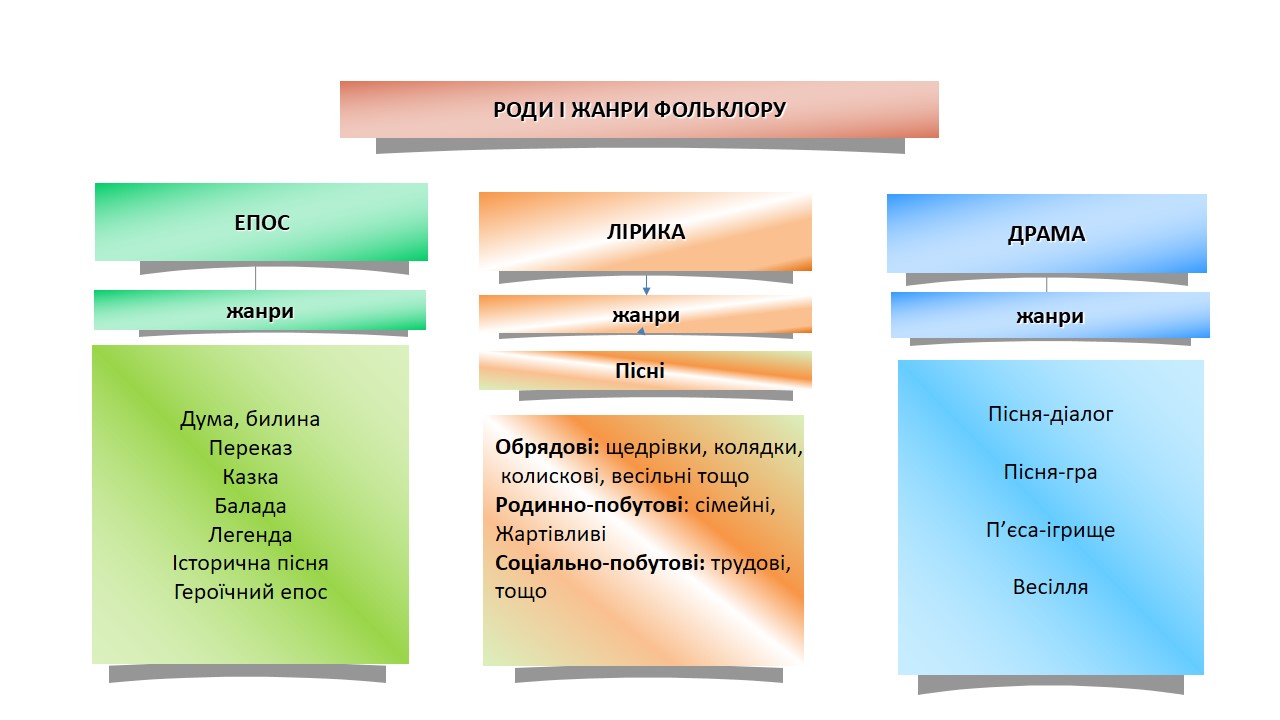 Рисунок 1.1. Класифікація творів фольклору (за О. Кисельовою)З’ясування сутності малих форм фольклорних жанрів, дозволяє зрозуміти: якщо поняття «жанр» тлумачиться словниками як вид творів у галузі будь-якого мистецтва і характеризується певними сюжетними та стилістичними ознаками [70, с. 661], то малі форми фольклорних жанрів – прислів‘я, приказки, загадки, колискові пісні, народні пісеньки, утішки, пестушки–визначаються як продуктивні когнітивно-семантичні категорії, без засвоєння яких неможливе формування мовленнєвої компетентності дитини [12, с. 11]. Сучасною наукою використовується також поняття «дитячий фольклор», яке не має однозначного трактування. Відомий знавець російської й української народної педагогіки Г. Виноградов вважає, що до дитячого фольклору необхідно включати лише ті твори, які виконують самі діти. О. Капіца, Е. Литвин дотримуються іншої думки і відносять до дитячого фольклору творчість дорослих для дітей і дитячу традиційну творчість [79].Отже, дитячим фольклором сучасні науковці вважають сукупність зразків усної народної творчості, яка складається з класичних і сучасних фольклорних форм, функціонує в дитячому середовищі або виконується спеціально для дітей. Т. Полковенко, М. Лановик класифікують дитячий фольклор за жанрами: зразки усної народної словесності, створені дорослими для дітей (колискові пісні, пестушки, утішки, чукикали, небилиці (перевертні), безкінечні казочки, скоромовки тощо); твори, які перейшли до дитячого фольклору із загального народнопоетичного набутку (казки, обрядові пісні, заклички, примовки, колядки, щедрівки, веснянки, гаївки, загадки, прислів’я, приказки тощо); зразки усної творчості, які виникли і функціонують у дитячому середовищі (ігрові пісні, лічилки, жарти, дражнилки, мирилки, безконечники-«нескінчухи», кричалки та інший «віршований галас») [78, с. 226; 60]. Характеристику жанрів дитячого фольклору надаємо в таблиці 1.1.Таблиця 1.1Характеристика жанрів дитячого фольклору(М. Лановик., З. Лановик)Продовження таблиці 1.1.Продовження таблиці 1.1.Таким чином, аналіз теоретичних джерел дозволив з’ясувати особливості фольклорних творів, які характеризуються барвистістю, виразністю, ритмічністю, легкістю для запам’ятовування, невеликим об’ємом тексту, захоплюючим ігровим сюжетом, доступністю змісту, використанням художньо-зображувальних засобів мови, що робить їх привабливими для дитини дошкільного віку. Також установлено, що використання малих форм фольклорних жанрів, дитячого фольклору (колискових, прислівʼя, приказок, ігор-забав, казок, загадок, скоромовок) має великі потенційні можливості щодо розвитку мовлення дітей дошкільного віку.Для розкриття питання впливу фольклору на формування мовленнєвої компетентності дітей старшого дошкільного віку вважаємо за необхідне  проаналізувати науково-педагогічну спадщину відомих теоретиків і практиків (Г. Сковорода, І. Франко, С. Русова, О. Ольжич, В. Сухомлинський, М. Стельмахович, К. Ушинський), та сучасних науковців (А. Богуш, Г. Ватаманюк, Г. Волков, І. Єнгаличева, Ю. Ілларіонова, Л. Калуська, М. Карпенко, Л. Кіліченко, В. Кононенко, В. Кузьменко, Л. Токменко, Н. Черепаня).Першим в Україні схарактеризував особливості фольклору і його роль у вихованні особистості Г. Сковорода, який зазначав вплив народних ідеалів на розвиток дитини [87, с. 14].Велике значення приділяв народній творчості І. Франко, всіляко оберігав її від антинародних тлумачень в процесі дослідження фольклорного процесу в Україні і розглядав фольклор як суспільне явище, що пов’язано з конкретною дійсністю [105, с. 6-8].С. Русова, В. Сухомлинський, М. Стельмахович, К. Ушинський вбачали у фольклорі засіб виховання духовної сфери дитини, розвитку її природного потенціалу, збагачення рідного мовлення, до якого необхідно звертатися в період дошкільного дитинства.Так, С. Русова вважала казки, приказки, загадки, легенди – багатим матеріалом для унаочнення навчання дошкільників, спроможним розвинути фантазію дитини, утворити естетичну атмосферу національного колориту, забезпечити зв’язок дитини з культурою свого роду, його звичаями, традиціями, думками, мовою [81, с. 112-113]. В. Сухомлинський використовував в науково-літературній творчості та педагогічній практиці казки, прислів'я, легенди, бувальщини, прикмети, гумористичні етюди та мініатюри і відстоював дбайливе відношення до духовних скарбів народу, його традицій, культури, мови [13, с.40]. М. Стельмахович вважав народну педагогіку з колисковими піснями, бабусиними казками і дідусевими бувальщинами фундаментом наукової педагогіки, зокрема таких її галузей, як педагогіка сім'ї, педагогіка духовності, педагогіка виховання [97, с. 46].К. Ушинський зазначав надзвичайну важливість навчання дітей рідній мові та вважав за необхідність використання фольклору для розвитку чуття рідної мови, її «звукових красот» [9].Аналіз наукових праць сучасних науковців (А. Богуш, Г. Ватаманюк, Г. Волков, І. Єнгаличева, Ю. Ілларіонова, Л. Калуська, М. Карпенко, Л. Кіліченко, В. Кононенко, В. Кузьменко, Л. Токменко, Н. Черепаня) дозволив дослідити стан проблеми формування мовленнєвої компетентності дітей старшого дошкільного віку засобами фольклору в сучасній дошкільній освіті.Так, Г. Волков, В. Кузьменко розглядають народний фольклор як універсальну педагогічну систему, яка вмістила в себе тисячоліття народного досвіду з відібраними природними й ефективними формами розвитку мови, музикальних здібностей, логічного й образного мислення, трудових навичок, естетичних та моральних ідеалів [59].В. Кононенко вважає усну народну творчість з її казками, колядками, щедрівками невичерпною скарбницею етномовних елементів, до якої необхідно звертатися як у вихованні дітей, так і в опрацюванні наукою і педагогікою великого шару українського лексикону з етнологічним матеріалом для «відкриття перспективи нового бачення цих незліченних багатств» [56, с. 8-9].Г. Ватаманюк визначає поняття дитячого фольклору як «найцікавішого, найдоступнішого, багатофункціонального матеріалу для виховання дошкільників», «суть якого полягає в наданні дитині перших відомостей про оточуюче середовище, передачі суспільних моральних цінностей і культури свого народу» і зазначає про його вплив на «вдосконалення потреб дитини у спілкуванні з батьками, ровесниками, іншими людьми, на саморозвиток та виховання, набуття практичного життєвого досвіду особистості» [18, с.92]. Вітчизняна сучасна дослідниця впливу фольклору на розвиток мовленнєвих умінь і навичок дітей дошкільного віку Н. Черепаня в характеристиці малих фольклорних жанрів визначає: прислів’я як влучні, образні висловлювання, які узагальнюють різні явища життя та мають повчальний характер; приказку як влучний (часто римований) вислів, але без повчального змісту і вказує на виховний сенс фольклору, який полягає у розумінні народного слова та наступних правильних діях згідно з його змістом.А. Богуш вбачає цінність прислів’я в тому, що вони допомагають нам розуміти сенс сказаного і своєю влучністю спонукають правильно діяти [10, с. 23]. Академік вважає, що «діти, виховані на фольклорі, здебільшого є чутливішими до художньо-образного слова» [13, с. 6].Вплив малого жанрового фольклору на формування мовленнєвої компетентності відзначає І. Єнгаличева і вказує на стимуляцію мовлення дитини, збагачення словника за рахунок широкого кола відомостей про навколишній світ, формування фонематичного сприйняття, за рахунок особливої інтонаційної організації, наявності повторюваних фонем, звукосполучень тощо [41].Формуванню образності мовлення дітей дошкільного віку, на думку М. Карпенко, сприяють загадки, в яких для створення метафоричного образу вживано різні засоби художньої виразності: прийоми уособлення, використання багатозначності слова, визначень, епітетів, порівнянь, особливої ритмічної організації тощо. За рахунок чисельності слів загадки збагачують словник дитини, допомагають побачити вторинні значення слів, формують уявлення пропереносне значення слова, допомагають засвоїти звуковий і граматичний лад мови [39, с. 26]. Роль загадки як однієї з малих форм усної народної творчості в мовленнєвому розвитку дитини досліджено російським педагогом Ю. Ілларіоновою, яка зазначає, що використання загадки дозволяє у стислій, образній формі донести найбільш яскраві, характерні ознаки предметів чи явищ, сприяє розвитку в дошкільників навичок мовлення-доказів і мови-опису, адже вміння довести, за твердженням вченої, вимагає не лише логічного мислення, але і правильного висловлення власної думки, особливих мовних зворотів, граматичних структур, особливої композиції [44, с. 110].Ю. Ілларіонова наголошує на вмотивованості в дітей потреби довести свою думку, для чого рекомендує при відгадуванні загадок ставити перед дитиною конкретну мету: довести, що відгадка правильна. Для формування в дітей вміння обґрунтовувати свої докази, вчена пропонує вчити сприймати предмети та явища навколишнього світу у всій повноті і глибині зв’язків і відносин, заздалегідь знайомити з тими предметами і явищами, про які будуть пропонуватися загадки. Ю. Ілларіонова стверджує, що систематична робота з розвитку навичок мови-доведення при поясненні загадок розвиватиме в дітей вміння оперувати різноманітними та цікавими аргументами для кращого обґрунтування відгадки [44, с. 110].Педагогічні дослідження з розвитку виразності, точності, влучності мовлення засобами фольклору виокремлюють вірші-забавлянки, прислів’я та приказки, народні утішки, скоромовки, які спонукають дитину до усвідомлення інтелектуального, логічного завдання через осмислення значення мовних образів. Г. Ватаманюк зазначає вплив віршів-забавлянок на позитивне сприймання дітьми художньо-образної поетичної форми і вказує на необхідність доброзичливої атмосфери, демонстрацію культурного прояву веселого настрою, зацікавлення логічними завданнями, заохочення до активної розмови. Дослідник підкреслює роль прислів’я та приказок у навчанні дітей виразно висловлювати свої думки і почуття, інтонаційно забарвлювати свою промову, що впливає на розвиток вміння творчого використання слова. Цікавим матеріалом для ефективного розвитку мовлення дітей дошкільного віку є народні утішки, за допомогою яких можна розвивати фонематичний слух. Г. Ватаманюк вважає, що завдяки звукосполученням та їхніх багаторазових повторювань у різному темпі, з різною інтонацією на мотив народних мелодій, дитина на чуттєвому рівні усвідомлює красу рідної мови, навчається висловлювати власну думку в образній формі і розвиває творче ставлення до слова [19].Значний вплив на розвиток лексичного багажу дитини мають колискові пісні. На думку дослідників проблеми використання фольклору в формуванні мовленнєвої компетентності, колискова пісня містить «широке коло відомостей про навколишній світ, про образи, предмети і явища, які близькі дитячому розумінню й привертають своїм зовнішнім виглядом». Граматична різноманітність колискових сприяє засвоєнню граматичного ладу мови і підводить дітей до розуміння про однокореневі слова та способи їх творення. Науковці зазначають позитивність емоційного настрою колискової і вважають, що саме це впливає на її успішне засвоєння і запам’ятовування. Так, серед ціннісних характеристик колискової Г. Ватаманюк зазначає інтонаційну організацію – наспівне виділення голосом голосних звуків, повільний темп, наявність повторюваних фонем, звукосполучень, звуконаслідування і вважає, що саме вони сприяють формуванню фонематичного сприймання, запам'ятовуванню слів та їх форм, словосполучень, засвоєнню лексичної сторони мовлення [19].Важливим завданням у формуванні мовленнєвої компетентності дітей дошкільного віку є вироблення дикції, що успішно вирішується, за твердженням науковців і практиків, за допомогою малих форм усної народної творчості. Як показав аналіз теоретичних джерел із питання особливостей мовленнєвого розвитку дітей, в дошкільному віці ще не достатньо координовані органи мовленнєвого апарату, тому працюють не досить чітко. Крім того, слід зважати на такі особливості мовлення: притаманність деяким дітям зайвої квапливості, нечіткості вимовляння слів, «проковтування» закінчень, уповільненість, розтягнута манера вимови слів. Л. Кіліченко вважає, що запровадження спеціальних вправі з використанням прислів’їв, приказок, пісень, загадок, скоромовок допоможе подолати дітям зазначені труднощі, дозволить удосконалити їхню дикцію. Швидке повторення жартівливих скоромовок, які складно вимовляти без належної практики, перетворюють навчання на  веселу та віртуозну гру, в результаті чого мовний апарат удосконалює свої дії, стає вправним, привчається виконувати роботу в швидкому темпі. Цінність скоромовки науковці вбачають не у смисловому навантаженні, а в такому підборі і розстановці слів, вимова яких вимагає від мовця певних зусиль і сприяє виробленню дикції [51].Л. Калуська, Л. Токменко вважають ефективним використання різножанрових фольклорних текстів в освіті старших дошкільників, доводять позитивний вплив прислів’я, приказки, колискової, забавлянки, небилиці, загадки, лічилки, мирилкина: збагачення словника новими поняттями, образними виразами та поетичними рядками; вироблення дикції та інтонаційної виразності; виховання інтересу і любові до рідного слова; створення позитивного емоційного стану та настрою дітей; формування мовленнєвої культури, що в цілому сприяє формуванню в дошкільнят мовленнєвої компетентності [48, с. 112; 100].Отже, аналіз науково-методичної літератури дозволив охарактеризувати фольклор як засіб формування мовленнєвої компетентності дітей старшого дошкільного віку. З’ясовано, що фольклорні твори характеризуються барвистістю, виразністю, ритмічністю, легкістю для запам’ятовування, невеликим об’ємом тексту, захоплюючим ігровим сюжетом, доступністю змісту, використанням художньо-зображувальних засобів мови, що робить їх привабливими для дитини дошкільного віку. Встановлено, що в малих формах фольклорних жанрів, дитячому фольклорі закладено великі потенційні можливості щодо розвитку мовлення дошкільників: розвитку чуття мови, її емоційних відтінків; збагачення словника новими поняттями, образними виразами та поетичними рядками; уміння користуватися різними засобами відтворення й передачі мовленнєвої інформації, відбирати потрібні слова, опановувати образну систему мовлення; вироблення дикції та інтонаційної виразності; виховання інтересу і любові до рідного слова; створення позитивного емоційного стану та настрою дітей; формування мовленнєвої культури. В цілому, доступність, недовготривалість малих фольклорних жанрів і дитячого фольклору насичує процес розвитку мовлення позитивними емоціями, робить його цікавим і привабливим, що позитивно впливає на формування мовленнєвої компетентності дітей старшого дошкільного віку.Таким чином, проведене дослідження теоретико-методологічних засад проблеми формування мовленнєвої компетентності дітей старшого дошкільного віку засобами фольклору дозволяє зробити наступні висновки.Аналіз наукових праць вітчизняних і зарубіжних дослідників виявив актуальність проблеми формування мовленнєвої компетентності дітей старшого дошкільного віку засобами фольклору в лінгвістичній, психологічній, педагогічній літературі, усвідомлення ролі мовленнєвого розвитку і виховання  в загальному розвитку дітей дошкільного віку. Схарактеризовано сутність мовленнєвої компетентності як здатність дитини до спілкування з однолітками і дорослими у різних формах конструктивної взаємодії; здатність підтримувати партнерські стосунки, заявляти про свої наміри і бажання, узгоджувати свої інтереси з іншими, домовлятися, за потреби аргументовано відстоювати свою позицію. З’ясовано склад мовленнєвої компетентності дітей дошкільного віку з відображенням системи взаємопов’язаних компонентів: емоційно-ціннісного ставлення; сформованості знань; здатності та навичок до активного, творчого впровадження набутого досвіду, до регуляції досягнень, поведінки, діяльності, що в сукупності забезпечує формування мовленнєвої компетентності на етапі дошкільного дитинства.Визначено і охарактеризовано особливості формування мовленнєвої компетентності дітей старшого дошкільного віку. На основі досліджень сучасних вітчизняних науковців визначено, що на шостому році життя дитини відбуваються важливі зміни у розвитку мовлення: чистіше стає вимова, більш розгорнутими фрази, точніше висловлення, дитина використовує засоби інтонаційної виразності, регулює гучність голосу і темп мовлення залежно від ситуації, виділяє істотні ознаки в предметах і явищах, починає встановлювати причинно-наслідкові зв'язки між ними, намагається розповідати й відповідати на питання так, щоб навколишнім його слухачам було ясно й зрозуміло, що вона хоче сказати. На шостому році життя розвивається самокритичне ставлення до свого висловлення, з'являється критичне відношення до мовлення однолітків. При описі предметів і явищ дитина робить спроби передавати своє емоційне відношення, починає вживати слова для узагальнення, синоніми, антоніми, відтінки значень слів, багатозначні слова. Збагачення й розширення словника здійснюється за рахунок ознайомлення з новими предметами, їхніми властивостями і якостями, новими словами, що позначають дії, назв окремих частин, деталей предметів, використання нових суфіксів, префіксів. В мовленні дитини з'являються узагальнюючі іменники, прикметники, що позначають матеріал, властивості, стан предметів. Однак, науковці зазначають, що незважаючи на значні зміни у розвитку мовлення, дитина шостого року життя ще далека від вільного користування мовою, а врахування вікових особливостей і організований освітній процес з використанням ефективних засобів мовленнєвого розвитку позитивно вплинуть на формування її мовленнєвої компетентності.Охарактеризовано фольклор як засіб формування мовленнєвої компетентності дітей старшого дошкільного віку. З’ясовано, що фольклорні твори характеризуються барвистістю, виразністю, ритмічністю, легкістю для запам’ятовування, невеликим об’ємом тексту, захоплюючим ігровим сюжетом, доступністю змісту, використанням художньо-зображувальних засобів мови, що робить їх  привабливими для дитини дошкільного віку. Установлено, що в малих формах фольклорних жанрів, дитячому фольклорі закладено великі потенційні можливості щодо розвитку мовлення дошкільників: розвитку чуття мови, її емоційних відтінків; збагачення словника новими поняттями, образними виразами та поетичними рядками; уміння користуватися різними засобами відтворення й передачі мовленнєвої інформації, відбирати потрібні слова, опановувати образну систему мовлення; вироблення дикції та інтонаційної виразності; виховання інтересу і любові до рідного слова; створення позитивного емоційного стану та настрою дітей; формування мовленнєвої культури. В цілому, доступність, недовготривалість малих фольклорних жанрів і дитячого фольклору насичує процес розвитку мовлення позитивними емоціями, робить його цікавим і привабливим, що позитивно впливає на формування мовленнєвої компетентності дітей старшого дошкільного віку.Отже, результати досліджень учених дозволили констатувати, що формування мовленнєвої компетентності є необхідним у період дошкільного дитинства, який вважається сенситивним для мовленнєвого розвитку, впливає на загальний розвиток дитини старшого дошкільного віку і набуває позитивних результатів при використанні фольклорних творів в сучасній дошкільній освіті.РОЗДІЛ 2ЗМІСТ І РЕЗУЛЬТАТИ ЕКСПЕРИМЕНТАЛЬНОГО ДОСЛІДЖЕННЯ ФОРМУВАННЯ МОВЛЕННЄВОЇ КОМПЕТЕНТНОСТІ СТАРШИХ ДОШКІЛЬНИКІВ ЗАСОБАМИ ФОЛЬКЛОРУ 2.1. Стан сформованості мовленнєвої компетентності старших дошкільників На основі проведеного аналізу науково-теоретичних досліджень проблеми формування мовленнєвої компетентності дошкільників, з’ясування характерних особливостей мовленнєвого розвитку дітей старшого дошкільного віку та аналізу впливу фольклорних творів на розвиток мови, експериментальна частина нашого дослідження спрямована на вивчення стану сформованості мовленнєвої компетентності дітей старшого дошкільного віку в Комунальному дошкільному навчальному закладі «Ясла-садок №3 «Сонечко» Вільнянської міської ради Запорізької області. Проаналізувавши теоретичний матеріал, вивчивши стан досліджуваної проблеми в освітній практиці, ми припустили, що рівень сформованості мовленнєвої компетентності дітей старшого дошкільного віку значно зросте за умов упровадження ефективних методів і прийомів із використанням фольклорних творів в освітньому процесі закладу дошкільної освіти.Для перевірки правильності нашої гіпотези з лютого 2021 року по травень 2021 року було проведено дослідно-експериментальну роботу серед дітей старшого дошкільного віку в Комунальному дошкільному навчальному закладі  «Ясла-садок №3 «Сонечко» Вільнянської міської ради Запорізької області. Для проведення дослідження 43 учасники (вихованців) нами розподілено на дві групи: контрольна група (КГ) – група дітей старшого дошкільного віку «Мрійники» (22 дитини) і експериментальна група (ЕГ) – група дітей старшого дошкільного віку «Фантазерики»(23 дитини).Дослідно-експериментальна робота передбачала 3 етапи: констатувальний, формувальний та контрольний. І етап – констатувальний. Мета: виявлення реального стану сформованості мовленнєвої компетентності у дітей старшого дошкільного віку.На цьому етапі розроблено критерії, показники, рівні сформованості мовленнєвої компетентності у дітей старшого дошкільного віку на основі теоретично досліджених аспектів та стандарту дошкільної освіти 2012 року; розроблено завдання для практичного виконання дітьми; визначено рівні сформованості мовленнєвої компетентності дітей старшого дошкільного віку.Констатувальний етап дослідження спрямовувався на розв’язання наступних завдань: 1) визначення критеріїв та показників їх вияву, рівнів сформованості мовленнєвої компетентності у дітей старшого дошкільного віку; 2) підбір відповідних діагностичних завдань; 3) виявлення початкового рівня сформованості мовленнєвої компетентності в дітей старшого дошкільного віку.Методами експериментального дослідження було обрано педагогічне спостереження та діагностичні завдання (Додатки А, Б, В).З метою аналізу рівня сформованості мотиваційної складової мовленнєвої компетентності дитини старшого дошкільного віку було використано діагностичне завдання за методикою «Читання казки» [34, c. 46-47] (Додаток А).З метою аналізу рівня сформованості когнітивної складової мовленнєвої  компетентності старшого дошкільника, а також розуміння фразеологічних зворотів дітьми старшого дошкільного віку було використано діагностичне завдання для визначення рівня словникового розвитку дітей старшого дошкільного віку [9] (Додаток Б).З метою аналізу рівня сформованості діяльнісної складової мовленнєвої  компетентності старшого дошкільника, а також володіння звʼязним мовленням було використано діагностичне завдання «Володіння звʼязним мовленням» [34, c. 105] Відповідно до компонентів мовленнєвої компетентності (емоційно-ціннісного ставлення; сформованості знань; здатності та навичок до активного, творчого впровадження набутого досвіду) для виявлення рівнів сформованості нами були визначені критерії і показники:- мотиваційний критерій – прояви інтересу та позитивного ставлення в дітей до української мови; прагнення до вільного спілкування з іншими дітьми і дорослими українською мовою; стійкість інтересу до творів малих форм фольклору; емоційно-ціннісне ставлення дітей до героїв фольклорних творів; прояви задоволення від відчуття краси української мови;- когнітивний критерій – сформованість лексичного запасу; обізнаність із прислів’ями, приказками, казками та іншими малими формами фольклору; розуміння дітьми змісту художніх текстів; здатність свідомо використовувати мову фольклорного змісту у власному мовленні;- практичний критерій – наявність оригінальних креативно-мовленнєвих висловлювань у побудові зв’язних текстів (порівнянь, зіставлень, віршованих рядків та ін.); здатність до творчого мовленнєвого самовираження; здатність на емоційному рівні сприймати ілюстрацію до твору малого жанру фольклору, складати звʼязну розповідь за темою ілюстрації, в яку привнесені події з власного досвіду дитини.На основі визначених показників та критеріїв розроблено рівні сформованості мовленнєвої компетентності: високий, середній, низький.Початковий рівень – діти не виявляють зацікавленості та позитивного ставлення до української мови; не прагнуть підтримувати діалог у вільному спілкуванні з іншими дітьми і дорослими українською мовою; виявляють нестійкий інтерес до творів малих форм фольклору, часто відволікаються; виявляють нестійкий інтерес до героїв фольклорних творів з незначним проявом емоцій; майже не виявляють задоволення від відчуття краси української мови; виявляють незначний лексичний запас; низьку обізнаність із прислів’ями, приказками, казками та іншими малими формами фольклору; слабке розуміння змісту художніх текстів; відсутність здатності свідомо використовувати мову фольклорного змісту у власному мовленні; діти у змозі озвучити ілюстрацію лише двома чи кількома не звʼязаними один з одним, неправильно граматично оформленими пропозиціями, в яких перераховані назви намальованих предметів.Середній рівень – діти виявляють зацікавленість та позитивне ставлення до української мови лише в певних ситуаціях, здебільшого зумовлених змістом діяльності, її емоційною привабливістю; прагнуть підтримувати діалог у вільному спілкуванні з іншими дітьми і дорослими українською мовою здебільшого в ігровій діяльності; виявляють інтерес до творів малих форм фольклору на рівні сприймання; з інтересом сприймають героїв фольклорних творів але мають нестійкий мотив, виявляють нестійкі емоції; частково виявляють емоції задоволення від відчуття краси української мови; діти виявляють певний лексичний запас; елементарну обізнаність із прислів’ями, приказками, казками та іншими малими формами фольклору; часткове розуміння змісту художніх текстів; ситуативну здатність свідомо використовувати мову фольклорного змісту у власному мовленні; виявляють інтерес при розгляданні ілюстрації і здатність до складання розповіді з 5–6 коротких описових пропозицій, що відображають реальні події на картинці.Високий рівень – дітям притаманна яскраво виражена пізнавальна потреба та позитивне ставлення до української мови, яка проявляється як в організованій, так і в самостійній, ініціативній діяльності; прагнуть підтримувати діалог у вільному спілкуванні з іншими дітьми і дорослими українською мовою; виявляють стійкий пізнавальний мотив, стійкий інтерес до творів малих форм фольклору на рівні сприймання, рефлексії, обговорення; із задоволенням сприймають героїв фольклорних творів, емоційно-ціннісне ставлення до них; виявляють емоції радості, задоволення від відчуття краси української мови; виявляють достатній лексичний запас; обізнаність із прислів’ями, приказками, казками та іншими малими формами фольклору; розуміння змісту художніх текстів; здатність свідомо використовувати мову фольклорного змісту у власному мовленні; виявляють стійкий інтерес при розгляданні ілюстрації, здатність до складання зв’язної розповіді, складеною з 7–8 і більше розгорнутих пропозицій, внесення додаткових деталей, які не зображені на рисунку, але стосуються сюжету, привнесення події з власного досвіду.Для визначення рівня розвитку мовленнєвої компетентності за мотиваційним критерієм ми організували спостереження за дітьми під час діяльності, організованої вихователем (заняття, дидактичні ігри, індивідуальна робота з дітьми, виконання діагностичних завдань та ін. ) та під час самостійної діяльності дітей, в якій вони виявляли здатність емоційно-ціннісного ставлення до героїв фольклорних творів (Додаток А).Рисунок 2.1. Рівні сформованості мовленнєвої компетентності дітей старшого дошкільного віку за мотиваційним критерієм (констатувальний етап)На основі показників визначено наступні рівні мовленнєвої компетентності дітей старшого дошкільного віку за мотиваційним критерієм: високий – 5 %, середній – 56 %, початковий – 39 % в КГ і високий – 4 %, середній – 57 %, початковий – 39 % в ЕГ (рис. 2.1.). Для виявлення рівнів когнітивного компоненту мовленнєвої компетентності, а саме сформованості в дітей лексичного запасу; обізнаності з прислів’ями, приказками, казками та іншими малими формами фольклору; розуміння змісту художніх текстів; здатності свідомо використовувати мову фольклорного змісту у власному мовленні, ми запропонували дітям виконати діагностичне завдання для визначення рівня словникового розвитку дітей старшого дошкільного віку і з’ясування розуміння дітьми фразеологічних зворотів. Дітям було запропоновано фразеологізми і запитання: «Як ви розумієте цей вислів? Що це означає?» (Додаток Б). Після виконання кожного завдання дітям було запропоновано пояснити свою думку.Рисунок 2.2. Рівні сформованості мовленнєвої компетентності дітей старшого дошкільного віку за когнітивним критерієм (констатувальний етап)Рівні сформованості мовленнєвої компетентності дітей старшого дошкільного віку за когнітивним критерієм на констатувальному етапі педагогічного експерименту представлено на рисунку 2.2. У результаті дослідження визначено рівні мовленнєвої компетентності дітей старшого дошкільного віку за когнітивним критерієм: високий – 5%, середній – 59 %, початковий – 36 % в КГ і високий – 4 %, середній – 61 %, початковий – 35 % в ЕГ (рис. 2.2.).Для оцінки рівня сформованості практичного компоненту мовленнєвої компетентності, а саме здатності дітей до креативно-мовленнєвих висловлювань у побудові зв’язних текстів (порівнянь, зіставлень, віршованих рядків та ін.), до творчого мовленнєвого самовираження; емоційного сприймання ілюстрації твору малого жанру фольклору, складання зв'язної розповіді за темою ілюстрації, привнесення досвіду з власного досвіду дитини (Додаток В).Ми запропонували дітям розглянути яскраву сюжетну картинку «Два півники» і розказати про те, що вони бачать [35, с. 105].Рисунок 2.3. Рівні сформованості мовленнєвої компетентності дітей старшого дошкільного віку за практичним критерієм (констатувальний етап)Результати дослідження мовленнєвої компетентності дітей старшого дошкільного віку за практичним критерієм наступні: високий – 5%, середній – 50%, початковий – 45% в КГ і високий – 4%, середній – 53%, початковий – 43% в ЕГ (рис. 2.3.).Загалом, на основі проведеного дослідження визначено стан сформованості мовленнєвої компетентності дітей старшого дошкільного віку на січень 2021 року: початковий – 40%, середній – 55%, високий – 5% в КГ; початковий – 39%, середній – 57%, високий – 4% в ЕГ (рис. 2.4.).Рисунок 2.4. Рівні сформованості мовленнєвої компетентності дітей старшого дошкільного віку в ЕГ і КГ (констатувальний етап)Таким чином, на констатувальному етапі ми виявили, що у більшості респондентів переважав середній (55% – КГ; 57% – ЕГ) та початковий(45% – КГ; 39% – ЕГ) рівні сформованості мовленнєвої компетентності, що свідчить про недостатню ефективність освітнього процесу і необхідність запровадження ефективних методів і прийомів із використанням фольклорних творів в експериментальну групу для перевірки їх ефективності в підвищенні показників мовленнєвої компетентності дітей старшого дошкільного віку.Отже, на констатувальному етапі експериментального дослідження розроблено критерії, показники і рівні сформованості мовленнєвої компетентності дітей старшого дошкільного віку згідно з її компонентною структурою. Критеріями та показниками визначено: мотиваційний критерій (прояви інтересу та позитивного ставлення в дітей до української мови; прагнення до вільного спілкування з іншими дітьми і дорослими українською мовою; стійкість інтересу до творів малих форм фольклору; емоційно-ціннісне ставлення дітей до героїв фольклорних творів; прояви задоволення від відчуття краси української мови); когнітивний критерій (сформованість у дітей лексичного запасу; обізнаність із прислів’ями, приказками, казками та іншими малими формами фольклору; розуміння дітьми змісту художніх текстів; здатність свідомо використовувати мову фольклорного змісту у власному мовленні); практичний критерій (наявність оригінальних креативно-мовленнєвих висловлювань у побудові зв’язних текстів (порівнянь, зіставлень, віршованих рядків та ін.); здатність до творчого мовленнєвого самовираження; здатність на емоційному рівні сприймати ілюстрацію до твору малого жанру фольклору, складати зв'язну розповідь за темою ілюстрації, в яку привнесені події з власного досвіду дитини).Рівнями сформованості мовленнєвої компетентності дітей старшого дошкільного віку визначено: високий, середній і початковий. Визначені критерії, показники та рівні мовленнєвої компетентності дітей старшого дошкільного віку дозволили дослідити стан сформованості мовленнєвої компетентності вихованців груп «Мрійники» та «Фантазерики» Комунального дошкільного навчального закладу  «Ясла-садок №3 «Сонечко» Вільнянської міської ради Запорізької області, який показав низькі показники високого рівня (4%) в ЕГ і (5%) в КГ, і високу кількість дітей з початковий рівнем (39%) ЕГ та (40%) КГ, що, на наш погляд, пояснюється недостатньою ефективністю освітнього процесу і необхідністю запровадження ефективних методів і прийомів із використанням фольклорних творів в експериментальну групу.Для ефективного вирішення даної проблеми на наступному етапі експериментального дослідження нами запроваджено проєкт із використанням фольклорних творів.2.2. Запровадження проєкту «Від джерел народних до сердець дитячих» із формування мовленнєвої компетентності дітей старшого дошкільного віку засобами фольклоруПроаналізувавши науково-педагогічну літературу з проблеми, зроблено висновок, що ефективною для запровадження малих форм фольклорного жанру і формування мовленнєвої компетентності старших дошкільників є проєктна діяльність.На ІІ етапі дослідження нами проведено формувальний експеримент з метою запровадження проєкту «Від джерел народних до сердець дитячих» із формування мовленнєвої компетентності старших дошкільників засобами малих фольклорних форм. В основу проєкту покладено практичні здобутки педагогів-новаторів Запорізької області – Н. Бойко, Н. Харьковської, Л. Ігнатьєвої, М. Головкіної та проєктна діяльність закладів дошкільної освіти – центру розвитку дитини «Лазурний» м. Запоріжжя, КДНЗ №2 «Оленка» м. Дніпрорудне, ЗДО № 280 «Родзинка» м. Запоріжжя [15; 31; 43].У КГ освітній процес здійснювався в педагогічних умовах групи дітей старшого дошкільного віку «Мрійники» та програмою розвитку дитини старшого дошкільного віку «Дитина в дошкільні роки». В ЕГ «Фантазерики» освітній процес здійснювався в педагогічних умовах групи, за програмою розвитку дитини старшого дошкільного віку «Дитина в дошкільні роки» та через упровадження проєкту «Від джерел народних до сердець дитячих» із формування мовленнєвої компетентності старших дошкільників засобами малих фольклорних форм.Метою проєкту визначено: створення сприятливих умов для забезпечення мовленнєвого середовища і формування мовленнєвої компетентності дітей старшого дошкільного віку засобами творів малих фольклорних форм.Проєкт вирішує освітні, розвивальні і виховні завдання.Освітні завдання: поглиблювати знання дітей проукраїнську мову, усну народну творчість українського народу, національні традиції, обряди, звичаї, обереги українського народу; забезпечити умови для емоційного проживання і засвоєння дітьми духовних цінностей українського народу, формувати уміння виявляти достатній лексичний запас; обізнаність із прислів’ями, приказками, казками та іншими малими формами фольклору; розуміння змісту художніх текстів; здатність свідомо використовувати мову фольклорного змісту у власному мовленні; виявляють стійкий інтерес при розгляданні ілюстрації, здатність до складання зв’язної розповіді, складеною з 7-8 і більше розгорнутих пропозицій, внесення додаткових деталей, які не зображені на рисунку, але стосуються сюжету, привнесення події з власного досвіду.Розвивальні завдання: розвивати особистість дитини у мовленнєвому середовищі, здатність до розуміння українського фольклору та вільного самовираження засобом мовлення; збагачувати світогляд дітей, формувати прагнення до пізнання національних українських скарбниць усної народної творчості; розвивати уміння встановлювати контакти, ініціативність у спілкуванні українською мовою з дорослими та однолітками; формувати первинні ціннісні орієнтації в культурній спадщині українського народу, розвивати пізнавальну потребу та позитивне ставлення до української мови в організованій, самостійній, ініціативній діяльності, прагнення підтримувати діалог у вільному спілкуванні з іншими дітьми і дорослими українською мовою, розвивати стійкий інтерес до творів малих форм фольклору на рівні сприймання, рефлексії, обговорення.Виховні завдання: виховувати любов до усної народної творчості України; толерантність і повагу до дітей (людей) різних національностей, які проживають на території України; сталий інтерес, повагу до державної мови та бажання оволодіти, спілкуватись українською мовою на заняттях і в побуті, у повсякденні; сприяти виявленню інтересу до українських національних традицій, символів, звичаїв, обрядів, оберегів, бажання вивчати твори малих жанрів українського фольклору; формувати культуру спілкування українською мовою, викликати задоволення під час сприймання героїв фольклорних творів, емоційно-ціннісне ставлення до них, емоції радості від відчуття краси української мови.Об’єкт проєкту: мовленнєва діяльність в освітньому середовищі закладу дошкільної освіти.Предмет проєкту: твори малих жанрів українського фольклору.Учасники проєкту: колектив дітей старшого дошкільного віку групи «Фантазерики», педагоги закладу,  батьки вихованців.Характеристика  проєкту:за метою діяльності – мовленнєвий;за змістом – інтегрований;за кінцевим результатом –  практичний;за кількістю учасників –  колективний;за тривалістю –  короткостроковий;термін реалізації – лютий 2021 р.-квітень 2021 р.;база реалізації проєкту – комунальний дошкільний навчальний заклад «Ясла-садок №3 «Сонечко» Вільнянської міської ради Запорізької області;учасники проєкту – педагоги, вихованці, батьки дітей.Гіпотеза: використання творів малих фольклорних форм у різних видах організованої дитячої діяльності – мовленнєвій, ігровій, образотворчій, музичній, та самостійній діяльності дітей старшого дошкільного віку вплине на успішне формування мовленнєвої компетентності дітей старшого дошкільного віку і дозволить виховати всебічно розвинену особистість, яка матиме можливість вільно користуватися мовленням.Прогнозованим результатом запровадження проєкту «Від джерел народних до сердець дитячих» є створення мовленнєвого середовища, активізація мовленнєвих аспектів художньої, ігрової та пізнавальної активності дітей старшого дошкільного віку, виховання інтересу у дошкільників та їх родин до усної народної творчості, прагнення до досконалого володіння рідною мовою, формування  високого рівня мовленнєвої культури, занурення їх у світ словесної творчості українського народу, урізноманітнення їх художнього, естетичного, емоційно-чуттєвого досвіду.Проєкт «Від джерел народних до сердець дитячих» базується на законодавчій і нормативно-правовій базі: Конституції України, Законах України «Про освіту», «Про дошкільну освіту», «Про мови», Концепції державної мовної політики, Конвенції про права людини, Базовому компоненті дошкільної освіти (Держаний стандарт дошкільної освіти 2021р.).Зміст проєкту враховує вимоги Державного стандарту дошкільної освіти щодо взаємопов’язаності та взаємозалежності всіх складників мовленнєвої компетентності: фонетичного, лексичного, граматичного, діалогічного, монологічного і базується на концепції авторки освітнього напряму «Мовлення дитини» Н. Гавриш, яка акцентує увагу на практичній реалізації завдань БКДО з формування мовленнєвої компетентності, що мають вирішуватись у різних видах мовленнєвої діяльності: навчально-мовленнєвій, мовленнєво-ігровій, комунікативно-мовленнєвій, художньо-мовленнєвій. Вчена зазначає, що лише комплексний підхід до реалізації всіх завдань мовленнєвого розвитку дає змогу успішно реалізувати мету освітнього напряму, а нехтування будь-яким із них може ускладнити становлення мовленнєвої компетентності.Навчально-мовленнєва діяльність проєкту реалізується на спеціально організованих заняттях із розвитку мовлення. Метою навчально-мовленнєвої діяльності у проєкті «Від джерел народних до сердець дитячих» є цілеспрямоване формування фонетичних, лексичних і граматичних умінь, необхідних для повноцінного спілкування та складання зв’язних висловлювань опису, повідомлення, міркування, пояснення, які є необхідними для формування мовленнєвої компетентності і важко сформувати за межами спеціального заняття. Так, на занятті за темою «Скарби українського народу» вирішено завдання з розширення і поглиблення знань про красу української мови за допомогою усної народної творчості (пісні, казки, заклички, потішки, забавлянки, ігри, загадки, скоромовки, прикмети); умінь чітко, диференційовано користуватися інтонаційними засобами виразності при декламуванні віршів, мелодійністю при співі. В процесі заняття систематизовано знання дітей про народний фольклор, сформовано вміння усно передавати почуте, побачене, активізовано словник образними виразами української мови (Додаток Г).Під час заняття «Чи знаєте ви казки та їх героїв?» діти навчались слухати, відповідати на запитання, розвивати пам'ять, увагу, мислення, мову, в них виховувались любов до книги, бажання читати казки, сприймати красу усної народної творчості в казках, піснях та притчах.Мовленнєво-ігрова діяльність у проєкті «Від джерел народних до сердець дитячих» передбачає використання дітьми набутих раніше знань, мовленнєвих умінь та навичок у нових зв’язках і обставинах в іграх за жанрами усної народної творчості, які найчастіше використовуються в дошкільній освіті як пісня-гра, народна гра, рухлива гра: «Ой у лузі калина», «Ой, вийтеся, огірочки», «Кривий танок», «Хустинонька», «Який ти, глечику?», «Борщ», «Народні перлини», «Микита», «Веселий ярмарок». Зважаючи на те, що ігрова діяльність у дошкільному дитинстві є провідною і ґрунтується виключно на інтересі дошкільнят до гри, мовленнєвий аспект ігрової діяльності в проєкті спрямовано передусім на розвиток і вдосконалення мовлення дітей засобами усної народної творчості. Ігрова діяльність у проєкті охоплює мовленнєвий зміст і забезпечує супровід дидактичних, народних, рухливих ігор із текстами та діалогами, ігрові вправи, сюрпризи, забавки, ігрові ситуації спілкування, у яких дитина виступає в ролі активного мовця.Запровадження комунікативно-мовленнєвої діяльності із використанням творів усної народної творчості в проєкті спрямовано на розвиток зв’язного мовлення та їхніх комунікативних умінь. Актуальність завдань, які вирішується під час застосування творів малих фольклорних жанрів у комунікативно-мовленнєвій діяльності полягає в тому, що у роботі з розвитку зв’язного мовлення дошкільників відбувається не лише засвоєння дітьми певного обсягу мовленнєво-комунікативних умінь, а також розвиток уміння застосовувати їх на практиці, у комунікативно-мовленнєвій діяльності.Комунікативно-мовленнєва діяльність невід’ємна від ігрової, художньої, пізнавальної, дослідницької та інших, у яких постійно виникають ситуації, що потребують емоційного та мовленнєвого реагування, прийняття певної ролі. Залучення дитини до різних форм комунікації за допомогою творів усної народної творчості, починаючи з колискових, потішок, казок, прислів’я, збагачує дітей народною мудрістю з: фізичної і моральної порядності, дружби, теплоти у стосунках, взаємодопомоги. Фольклор формує у дитини почуття приналежності до свого народу, його культури, почуття рідної мови.Запровадження в проєкті художньо-мовленнєвої діяльності дозволяє застосувати широкий спектр дій художнього спрямування, стрижнем яких є мовлення: сприймання, розуміння, відтворенням дітьми змісту фольклорних творів у різних видах ігор і театралізованих дійствах, а також у музичній, образотворчій, театралізованій діяльності, яка супроводжується образним мовленням. Стрижнем, що поєднує мовлення з названими видами діяльності, є художні образи, які діти сприймають у процесі ознайомлення з фольклорними творами й відтворюють у різних видах продуктивної діяльності. Так, під час образотворчої діяльності за темою «Казковий вернісаж» діти аналізують сюжети знайомих українських народних казок, співпереживають героям, удосконалюють навички діалогічного й монологічного мовлення; розвивають уміння ліпити із солоного тіста за сюжетом казки, користуючись довільним способом; вправляються в розвитку творчості, виявляють активність, допитливість, наполегливість.Для поетапного впровадження проєкту «Від джерел народних до сердець дитячих» розроблений план заходів, який передбачає використання різноманітних форм, методів та прийомів організованої діяльності з дітьми, батьками. На даному етапі проводилося: бесіди, анкетування батьків; консультація для батьків; визначення рівня знань дітей; вивчення методичної літератури; педагогічна рада; відбір та систематизація матеріалу для проведення проєктної діяльності; розробка плану реалізації проєкту.Втілення в життя поставлених завдань розпочато з упровадження творів усної народної творчості. Знайдено інформацію про історію становлення українського фольклору, мовні цікавинки; підібрано вислови відомих людей про мову; проведено дослідження проблеми: «Чи хотіли б ви більше знати про історію виникнення українського фольклору, його багатство та можливості?»;  організовано літературно-мистецьке свято «Рідна мова – коріння нації!», зібрано та систематизовано прислів’я та приказки, скоромовки, мирилки, потішки; розучено народні ігри, забавлянки; розроблено положення веб-сайту «Скарбниця української народної мудрості», систематизовано роботу в етнографічному, бібліотечному осередках для організації роботи педагогів із дітьми дошкільного віку; розроблено та оформлено дидактичні картки для  обстеження й розвитку лексико-граматичної будови та зв’язного мовлення, фонематичного сприймання дітей;  презентовано малюнки на тему «Улюблений герой української казки», проведено інтерактивні бесіди за прочитаними творами українського фольклору, обговорено їх зміст; інсценізовано гумористичні твори із життя українського народу, створено власноруч книжечки-малявки для дітей. З педагогами проведено семінар за темою «Вихователь як організатор мовленнєвої роботи з дошкільниками»; педагогічну раду на тему «Інтерактивні методи розвитку комунікативно-мовленнєвої компетентності дітей дошкільного віку»; теоретично-практичний семінар на тему «Художнє слово як засіб формування світогляду дитини-дошкільника»; педагогічний аукціон «Використання народних ігор у роботі з дошкільниками»; впровадження освітніх інноваційних методик, технологій та передового педагогічного досвіду «Розвиток мовлення дітей засобами усної народної творчості» Н. Гавриш, «Граючись читаємо» Л. Шелестової, С. Лисенкової «Вивчення віршів за опорними схемами», використання схем-моделей у лексично-граматичній роботі, «Використання словесних ігор, опорних схем та розвивально-коректуючих таблиць в розвитку мови, мислення та пам’яті дошкільників» – Н. Клунська; консультації з педагогами  «Роль дитячої книжки у мовленнєвому розвитку дітей», «Сучасні підходи до мовленнєвого розвитку дітей» [109]. З батьками вихованців групи «Фантазерики» проведено консультації  «Вплив усної народної творчості на мовленнєву компетентність дитини старшого дошкільного віку», «Родинні читання у мовленнєвому розвитку дитини», «Народна мудрість дитячими устами».Реалізація проєкту відбувалась поетапно. Кожний етап має свої завдання, визначені форми і методи реалізації запланованого. Визначено шляхи виконання завдань проєкту, запропоновано систему заходів із організації взаємодії з дітьми, педагогами, батьками.І етап – підготовчий:- вибір проблеми, обґрунтування практичного значення її результату;- визначення теми проєкту;- визначення мети і поставлених завдань;- визначення джерел інформації;- визначення учасників проєкту;- опрацювання літератури з даної проблеми;- діагностичне обстеження дітей із теми проєкту.ІІ етап – проєктувальний:- складання плану виконання проекту;- проведення заходів, спрямованих на виконання мети проєкту;- вирішення проблемних завдань.ІІІ етап – підсумковий:- діагностика компетентності дітей порівняно з початком роботи;- узагальнення матеріалів щодо реалізації проєкту;- презентація результатів проєкту;- захист проєкту;- розробка плану дій щодо подальшого функціонування проєкту.Таблиця 2.1План реалізації проєкту«Від джерел народних до сердець дитячих» із формування мовленнєвої компетентності дітей старшого дошкільного вікуПродовження таблиці 2.1.Продовження таблиці 2.1.Продовження таблиці 2.1.Творчим результатом проєкту стало проведення святкових заходів: фольклорного свята «Українські посиденьки», фестивалю «Родинна колискова пісня».Фольклорне свято «Українські посиденьки», яке було проведено наприкінці проєктної діяльності було спрямовано на виховання у дітей групи старшого дошкільного віку «Фантазерики» ціннісного ставлення та почуття приналежності до українських мистецьких традицій; формування моральних переконань на основі усної народної творчості, удосконалення виконавської майстерності відповідно до народної манери виконання творів малих фольклорних жанрів, виховання шанобливого ставлення до творчих історичних традицій минулого.Метою Фестивалю «Родинна колискова пісня» стало розповсюдження родинного досвіду виховання в традиціях українського народу серед батьків ЗДО та ознайомлення з колисковими піснями: допомогти дитині пізнати свою сім’ю, рід; ознайомити з фольклором, звичаями і традиціями сімейного виховання; сприяти мовленнєвому розвитку дітей.У процесі Фестивалю було реалізовано завдання з відродження родинної колискової пісні як духовного багатства рідного народу, культурно-історичних цінностей; виховання поваги до батьків, турботливість до менших, любов і повагу до жінки-матері, прагнення допомагати ближнім, милосердя; збагачення дітей знаннями по минуле українського народу, про його традиції звичаї; виховання любові та гордості за свою Батьківщину, повагу до національних традицій; донесення в кожну родину принципів морально-етичного виховання, що включає в себе духовність, милосердя, честь і обов’язок, гідність і гордість, батьківську турботу про дітей.У результаті запровадження проєкту «Від джерел народних до сердець дитячих» проведено систему заходів із поглиблення знань дітей про усну народну творчість українського народу, національні традиції, обряди, звичаї, обереги українського народу; забезпечено умови для емоційного проживання і засвоєння дітьми духовних цінностей українського народу, в результаті ознайомлення з прислів’ями, приказками, казками та іншими малими формами фольклору сформовано уміння виявляти достатній лексичний запас, розуміння змісту художніх текстів, здатність свідомо використовувати мову фольклорного змісту у власному мовленні. Діти старшої групи «Фантазерики» виявили стійкий інтерес при розгляданні ілюстрацій, здатність до складання зв’язної розповіді, внесення додаткових деталей з власного досвіду. Проєкт вплинув на розвиток особистості дітей старшого дошкільного віку: завдяки збагаченню світогляду дітей в дітей розвинуто здатність до розуміння українського фольклору та вільного самовираження засобом мовлення, діти виявляють прагнення до пізнання національних українських скарбниць усної народної творчості, ініціативність у спілкуванні українською мовою з дорослими та однолітками; розвинуто пізнавальну потребу та позитивне ставлення до української мови, прагнення підтримувати діалог у вільному спілкуванні з іншими дітьми і дорослими українською мовою. Виховний потенціал запровадженого проєкту виявився у вихованні в дітей любові до усної народної творчості України, бажанні спілкуватись українською мовою на заняттях і в побуті, інтересу до українських національних традицій, символів, звичаїв, обрядів, оберегів, бажанні вивчати твори малих жанрів українського фольклору, формуванні культури спілкування українською мовою, задоволенні під час сприймання героїв фольклорних творів, емоційно-ціннісному ставленні до українського фольклору.Отже, на формувальному етапі експериментального дослідження на основі практичних здобутків педагогів-новаторів Запорізької області розроблено і запроваджено проєкт «Від джерел народних до сердець дитячих» із формування мовленнєвої компетентності старших дошкільників засобами малих фольклорних форм. Проєкт запроваджено в групі старшого дошкільного віку «Фантазерики» комунального дошкільного навчального закладу «Ясла-садок №3 «Сонечко» Вільнянської міської ради Запорізької області з метою створення сприятливих умов для забезпечення мовленнєвого середовища і формування мовленнєвої компетентності дітей старшого дошкільного віку засобами творів малих фольклорних форм. Зміст проєкту «Від джерел народних до сердець дитячих» із формування мовленнєвої компетентності дітей старшого дошкільного віку засобами фольклору базується на взаємопов’язаності та взаємозалежності всіх складників мовленнєвої компетентності: фонетичного, лексичного, граматичного, діалогічного, монологічного і реалізується в різних видах мовленнєвої діяльності: навчально-мовленнєвій, мовленнєво-ігровій, комунікативно-мовленнєвій, художньо-мовленнєвій.В проєкті використовувались різноманітні форми організованого і неорганізованого ознайомлення дітей з творами усної народної творчості: заняття з художнього читання і розповідання, заучування віршів напам’ять з обговоренням і відтворенням змісту, бесіда за змістом картини і розповідання за картиною; читання літературних творів із подальшим їх літературно-художнім аналізом, інтерактивні бесіди за прочитаними творами українського фольклору, мовленнєві завдання і вправи на основі дидактичної наочності, інсценізація гумористичних творів із життя українського народу, створення власноруч книжечки-малявки, ігри за жанрами усної народної творчості (пісня-гра, народна гра, рухлива гра, дидактична гра, розвивальна гра, ігрові вправи тощо), свята і розваги (літературно-мистецьке свято, фольклорне свято, фестиваль тощо).Завдяки запровадженню проєкту «Від джерел народних до сердець дитячих» із формування мовленнєвої компетентності старших дошкільників засобами малих фольклорних форм, діти експериментальної групи здобули в активній діяльності: нові знання про усну народну творчість українського народу, досвід емоційного проживання і засвоєння духовних цінностей українського народу, та отримали практичні навички розуміння і свідомого використання мови фольклорного змісту у власному мовленні.2.3. Ефективність проєкту «Від джерел народних до сердець дитячих» у вирішенні завдань із формування мовленнєвої компетентності старших дошкільників Щоб переконатися в ефективності запровадженого нами в експериментальній групі проєкту «Від джерел народних до сердець дитячих» із формування мовленнєвої компетентності старших дошкільників засобами малих фольклорних форм в умовах закладу дошкільної освіти, нами було проведено контрольний зріз експерименту. З цією метою реалізовано повторне діагностичне обстеження дітей, спільне для обох груп.Для визначення рівня розвитку мовленнєвої компетентності за мотиваційним критерієм ми організували спостереження за дітьми під час діяльності, організованої вихователем (заняття, дидактичні ігри, індивідуальна робота з дітьми, виконання діагностичних завдань та ін. ) та під час самостійної діяльності дітей, в якій вони виявляли здатність емоційно-ціннісного ставлення до героїв фольклорних творів (Додаток А).На основі критеріїв та показників визначено наступні рівні сформованості мовленнєвої компетентності дітей старшого дошкільного віку за мотиваційним критерієм: високий – 14%, середній – 70%, початковий – 16% в КГ і високий – 35%, середній – 56%, початковий – 9% в ЕГ (рис. 2.5.). Дослідження виявило, що кількість дітей з високим рівнем мотиваційної сфери в експериментальній групі зросла на 31%. При цьому кількість дітей із початковим рівнем зменшилась на 30%, із середнім – на 13%. У контрольній групі за цей період високий рівень підвищився лише на 9%, із середнім на 14%, а кількість дітей із початковим рівнем зменшилась лише на 23% (рис. 2.5.)Рисунок 2.5. Динаміка зміни рівнів сформованості мовленнєвої компетентності дітей старшого дошкільного віку за мотиваційним критеріємОтже, впровадження проєкту «Від джерел народних до сердець дитячих» із формування мовленнєвої компетентності старших дошкільників засобами малих фольклорних форм сприяло підвищенню інтересу та позитивного ставлення в дітей до української мови; прагненню до вільного спілкування з іншими дітьми і дорослими українською мовою; стійкості інтересу до творів малих форм фольклору; емоційно-ціннісному ставленню дітей до героїв фольклорних творів; прояву задоволення від краси української мови.Перевірка рівнів сформованості мовленнєвої компетентності дітей старшого дошкільного віку за когнітивним критерієм показала збільшення лексичного запасу; підвищення рівня обізнаності із прислів’ями, приказками, казками та іншими малими формами фольклору; покращення розуміння дітьми змісту художніх текстів і здатності свідомо використовувати мову фольклорного змісту у власному мовленні. Як показало дослідження, кількість дітей із високим рівнем знань в експериментальній групі зросла на 26%. Діти виявили сформованість лексичного запасу, активний словник дітей збагатився словами, які їх вразили в фольклорних творах; діти виявили обізнаність із прислів’ями, приказками, казками та іншими малими формами фольклору, використовували здобуту інформацію в діалоговому мовленні; виявили розуміння змісту художніх текстів та емоційно реагували на інформацію, яку вони несуть; виявили здатність до свідомого використання мови фольклорного змісту у власному діамонологічному мовленні. Рисунок 2.6. Динаміка зміни рівнів сформованості мовленнєвої компетентності дітей старшого дошкільного віку за когнітивним критеріємПри цьому, слід зазначити, кількість дітей із початковим рівнем зменшилась на 26%, а з середнім залишилась на рівні 6% за рахунок збільшення показників високого рівня і зменшення показників початкового рівня. У контрольній групі за цей період кількість дітей із високим рівнем зросла лише на 18%, із середнім – на 2%, а з початковим – зменшилась лише на 20% (рис. 2.6.).Перевірка рівнів сформованості мовленнєвої компетентності дітей старшого дошкільного віку за практичним критерієм показала підвищення наявності оригінальних креативно-мовленнєвих висловлювань у побудові зв’язних текстів (порівнянь, зіставлень, віршованих рядків та ін.); здатності до творчого мовленнєвого самовираження; здатності на емоційному рівні сприймати ілюстрацію до твору малого жанру фольклору, складати зв'язну розповідь за темою ілюстрації, в яку привнесені події з власного досвіду дитини.Рисунок 2.7. Динаміка зміни рівнів сформованості мовленнєвої компетентності дітей старшого дошкільного віку за практичним критеріємУзагальнені результати за практичним критерієм сформованості мовленнєвої компетентності дітей старшого дошкільного віку (контрольний етап дослідження) представлено в рисунку 2.7.Порівнюючи результати констатувального і контрольного етапів дослідження за практичним критерієм ми дійшли висновку, що кількість дошкільників із високим рівнем в експериментальній групі зросла на 31%, тоді як у контрольній групі збільшення відбулось лише на 18%; дітей із середнім рівнем в експериментальній групі збільшилось на 8%, у контрольній – на 9%. При цьому кількісний показник експериментальної групи дітей із початковим рівнем зменшився на 39%, контрольної – на 27% (рис. 2.7).Для отримання узагальнених результатів за мотиваційним, когнітивним, практичним критеріями у визначенні рівнів сформованості мовленнєвої компетентності дітей старшого дошкільного віку нами було застосовано математичну формулу, за якою підраховувались дані констатувального експерименту:після чого здійснено порівняльний аналіз результатів, який засвідчив наявність позитивної динаміки у сформованості мовленнєвої компетентності дітей експериментальної групи.Таблиця 2.2Рівні сформованості мовленнєвої компетентності дітей (на початку і наприкінці експерименту)Примітка. ЕГ – експериментальна група; КГ – контрольна група.Аналіз отриманих даних свідчить, що в експериментальній групі на 3% збільшилась кількість дошкільників із середнім рівнем сформованості мовленнєвої компетентності, у контрольній групі – на 8%. При цьому значно зменшилась кількість вихованців із початковим рівнем сформованості мовленнєвої компетентності: в експериментальній групі – на 32% (на початку експерименту – 39%, після закінчення – 7%). Втім, у контрольній групі зафіксовано незначне зменшення – на 23% (на початку експерименту – 40%, після закінчення – 17%). Рівні сформованості мовленнєвої компетентності представлено в таблиці 2.2 і рисунку 2.8.Рис. 2.8. Динаміка зміни рівнів розвитку мовленнєвої компетентності в дошкільників: ЕГ – експериментальна група; КГ –  контрольна групаВисокий рівень на початку експерименту спостерігався у 4% дошкільників експериментальної групи, по його закінченні таких дітей збільшилось на 29%. У контрольній групі різниця між кількісними показниками з цього рівня складає всього 15%.Для отримання достовірних результатів експериментальної роботи було використано критерій Пірсона 2, який дозволяє порівнювати два емпіричні розподіли та з’ясувати, наскільки вони узгоджуються між собою [52].Критерій Пірсона χ2 («хі-квадрат») обчислюється за формулою:,де - емпірична частота, — теоретична частота, що обчислюється як ,N(xi)— маргінали (підсумки) по X, N(yj) — пoY,N — загальна кількість об’єктів,k — число рядків таблиці,l — число стовбців.	Величина  називається числом ступенів свободи кореляційної таблиці.Критичне значення критерію Пірсона χ02   ( f=2, р 0,05) дорівнює 5,99. Критичне значення критерію Пірсона χ02   ( f=2, р 0,01) дорівнює 9,21. Критичне значення критерію Пірсона χ02   ( f=2, р 0,001) дорівнює 13,82.Таблиця 2.3Мовленнєва компетентність дітей старшого дошкільного віку контрольної та експериментальної груп до початку та після експерименту за критерієм Пірсона 2Примітка.* –P≤ 0, 05; ** –P≤ 0,01; *** –P≤ 0,001Результати розрахунків стану мовленнєвої компетентності дітей старшого дошкільного віку контрольної та експериментальної груп до початку та після експерименту за критерієм Пірсона 2 наведено в таблиці 2.3, яка містить дані про достовірність відмінностей між відсотковими долями двох вибірок і дозволяє проаналізувати результати запроваджено проєкту в експериментальній групі «Фантазерики», порівняти рівень мовленнєвої компетентності з показниками контрольної групи «Мрійники» і зробити висновок про ефективність використання проєктної діяльності з використанням фольклору відносно традиційного навчання. Отже, на основі порівняння сформованості мовленнєвої компетентності дітей старшого дошкільного віку контрольної та експериментальної груп до початку експерименту та після його завершення за мотиваційним, когнітивним та практичним критеріями постає висновок про ефективність запровадженого проєкту. Це означає, що необхідно приймати гіпотезу, і частка дітей, що підвищила свій рівень знань в КГ після експерименту не більша, ніж у КГ до експерименту. Таким чином, можна зробити висновок про те, що мовленнєві здібності дітей КГ після експерименту і КГ до експерименту знаходяться на одному рівні. Таким чином, за критеріями Пірсона ми оцінили достовірність відмінностей між відсотковими долями двох вибірок, в яких зареєстрований ефект. Показник якісної успішності в експериментальній групі стосовно малорезультатного показника в контрольній групі дозволяє зробити висновок про більш високу ефективність використання проєкту стосовно традиційного навчання.Дослідження контрольного етапу експерименту засвідчило позитивну динаміку в ЕГ формування мовленнєвої компетентності в результаті запровадження проєкту «Від джерел народних до сердець дитячих» із формування мовленнєвої компетентності старших дошкільників засобами малих фольклорних форм в комунальному дошкільному навчальному закладі «Ясла-садок №3 «Сонечко» Вільнянської міської ради Запорізької області. Кількісні дані контрольного етапу експерименту підтвердили переважання у ЕГ високого рівнів сформованості мовленнєвої компетентності, якого досягли 33% дітей та 20% дітей в КГ. На середньому рівні перебували 60 % дітей ЕГ та 63% – КГ. Початковий рівень сформованості виявлено у 7% дітей ЕГ та 17 % КГ. Результати дослідження підтвердили ефективність запровадження проєкту з формування мовленнєвої компетентності в освітній процес.Якісний аналіз контрольного етапу дозволив зафіксувати проявив дітей: стійкого інтересу та позитивного ставлення до творів малих форм фольклору на рівні сприймання, рефлексії, обговорення; задоволення від сприймання героїв фольклорних творів, емоційно-ціннісного ставлення до них; достатнього лексичного запасу; обізнаності з прислів’ями, приказками, казками та іншими малими формами фольклору; розуміння змісту художніх текстів; здатності свідомо використовувати мову фольклорного змісту у власному мовленні; здатності до складання зв’язної розповіді, внесення додаткових деталей, які не зображені на рисунку, але стосуються сюжету, привнесення події з власного досвіду.Розроблений проєкт із формування мовленнєвої компетентності старших дошкільників в умовах закладу дошкільної освіти вплинув на мотиваційний критерій і сприяв прояву інтересу та позитивному ставленню в дітей до української мови; прагненню до вільного спілкування з іншими дітьми і дорослими українською мовою; стійкість інтересу до творів малих форм фольклору; емоційно-ціннісному ставленню дітей до героїв фольклорних творів; прояву задоволення від краси української мови. Запровадження проєкту сприяло вирішенню завдань когнітивного критерію і забезпечило сформованість у дітей лексичного запасу; обізнаність із прислів’ями, приказками, казками та іншими малими формами фольклору; розуміння змісту художніх текстів; здатність свідомо використовувати мову фольклорного змісту у власному мовленні. Запровадження проєкту сприяло забезпеченню практичного критерію формування мовленнєвої компетентності, вихованці ЕГ виявили: наявність оригінальних креативно-мовленнєвих висловлювань у побудові зв’язних текстів; здатність до творчого мовленнєвого самовираження; здатність на емоційному рівні сприймати ілюстрацію до твору малого жанру фольклору, складати зв'язну розповідь за темою ілюстрації, в яку привнесені події з власного досвіду. Отже, експериментальне дослідження із запровадження проєкту доводять ефективність проведеної роботи у формуванні мовленнєвої компетентності дітей старшого дошкільного віку в експериментальній групі.Таким чином, експериментальна діяльність на констатувальному етапі дозволила визначити критерії, показники і рівні сформованості мовленнєвої компетентності дітей старшого дошкільного віку згідно з її компонентною структурою. Критеріями та показниками визначено: мотиваційний критерій (прояви інтересу та позитивного ставлення в дітей до української мови; прагнення до вільного спілкування з іншими дітьми і дорослими українською мовою; стійкість інтересу до творів малих форм фольклору; емоційно-ціннісне ставлення дітей до героїв фольклорних творів; прояви задоволення від відчуття краси української мови); когнітивний критерій (сформованість лексичного запасу; обізнаність із прислів’ями, приказками, казками та іншими малими формами фольклору; розуміння дітьми змісту художніх текстів; здатність свідомо використовувати мову фольклорного змісту у власному мовленні); практичний критерій (наявність оригінальних креативно-мовленнєвих висловлювань у побудові зв’язних текстів (порівнянь, зіставлень, віршованих рядків та ін.); здатність до творчого мовленнєвого самовираження; здатність на емоційному рівні сприймати ілюстрацію до твору малого жанру фольклору, складати зв'язну розповідь за темою ілюстрації, в яку привнесені події з власного досвіду дитини).Рівнями сформованості мовленнєвої компетентності дітей старшого дошкільного віку визначено: високий, середній і початковий. Визначені критерії, показники та рівні мовленнєвої компетентності дітей старшого дошкільного віку дозволили дослідити стан сформованості мовленнєвої компетентності вихованців груп «Мрійники» та «Фантазерики» комунального дошкільного навчального закладу «Ясла-садок №3 «Сонечко» Вільнянської міської ради Запорізької області, який показав низькі показники високого рівня (4%) в ЕГ і (5%) в КГ, і високу кількість дітей з низьким рівнем (39%) ЕГ та КГ, що, на наш погляд, пояснюється недостатньою ефективністю освітнього процесу і необхідністю запровадження проєктної діяльності в експериментальну групу.На формувальному етапі експериментального дослідження на основі практичних здобутків педагогів-новаторів Запорізької області розроблено і запроваджено проєкт «Від джерел народних до сердець дитячих» із формування мовленнєвої компетентності старших дошкільників засобами малих фольклорних форм. Проєкт запроваджено в групі старшого дошкільного віку «Фантазерики» комунального дошкільного навчального закладу «Ясла-садок №3 «Сонечко» Вільнянської міської ради Запорізької області з метою створення сприятливих умов для забезпечення мовленнєвого середовища і формування мовленнєвої компетентності дітей старшого дошкільного віку засобами творів малих фольклорних форм. Зміст проєкту «Від джерел народних до сердець дитячих»  із формування мовленнєвої компетентності дітей старшого дошкільного віку засобами фольклору базується на взаємопов’язаності та взаємозалежності всіх складників мовленнєвої компетентності: фонетичного, лексичного, граматичного, діалогічного, монологічного і реалізується в різних видах мовленнєвої діяльності: навчально-мовленнєвій, мовленнєво-ігровій, комунікативно-мовленнєвій, художньо-мовленнєвій.В проєкті використано різноманітні форми організованого і неорганізованого ознайомлення дітей з творами усної народної творчості: заняття з художнього читання і розповідання, заучування віршів напам’ять з обговоренням і відтворенням змісту, бесіда за змістом картини і розповідання за картиною; читання літературних творів із подальшим їх літературно-художнім аналізом, інтерактивні бесіди за прочитаними творами українського фольклору, мовленнєві завдання і вправи на основі дидактичної наочності, інсценізація гумористичних творів із життя українського народу, створення власноруч книжечки-малявки, ігри за жанрами усної народної творчості (пісня-гра, народна гра, рухлива гра, дидактична гра, розвивальна гра, ігрові вправи тощо), свята і розваги (літературно-мистецьке свято, фольклорне свято, фестиваль тощо). Завдяки запровадженню проєкту «Від джерел народних до сердець дитячих» із формування мовленнєвої компетентності старших дошкільників засобами малих фольклорних форм, діти експериментальної групи здобули в активній діяльності: нові знання про усну народну творчість українського народу, досвід емоційного проживання і засвоєння духовних цінностей українського народу, та отримали практичні навички розуміння і свідомого використання мови фольклорного змісту у власному мовленні.Дослідження контрольного етапу експерименту засвідчило позитивну динаміку в ЕГ формування мовленнєвої компетентності в результаті запровадження проєкту «Від джерел народних до сердець дитячих» із формування мовленнєвої компетентності старших дошкільників засобами малих фольклорних форм в комунальному дошкільному навчальному закладі «Ясла-садок №3 «Сонечко» Вільнянської міської ради Запорізької області. Кількісні дані контрольного етапу експерименту підтвердили переважання у ЕГ високого рівнів сформованості мовленнєвої компетентності, якого досягли 33% дітей та 20% дітей в КГ. На середньому рівні перебували 60 % дітей ЕГ та 63% – КГ. Початковий рівень сформованості виявлено у 7% дітей ЕГ та 17 % КГ. Результати дослідження підтвердили ефективність запровадження проєкту з формування мовленнєвої компетентності в освітній процес.Якісний аналіз контрольного етапу дозволив зафіксувати прояви в дітей: стійкого інтересу та позитивного ставлення до творів малих форм фольклору на рівні сприймання, рефлексії, обговорення; задоволення від сприймання героїв фольклорних творів, емоційно-ціннісного ставлення до них; достатнього лексичного запасу; обізнаності з прислів’ями, приказками, казками та іншими малими формами фольклору; розуміння змісту художніх текстів; здатності свідомо використовувати мову фольклорного змісту у власному мовленні; здатності до складання зв’язної розповіді, внесення додаткових деталей, які не зображені на рисунку, але стосуються сюжету, привнесення події з власного досвіду.Розроблений проєкт із формування мовленнєвої компетентності старших дошкільників в умовах закладу дошкільної освіти вплинув на мотиваційний критерій і сприяв прояву інтересу та позитивному ставленню в дітей до української мови; прагненню до вільного спілкування з іншими дітьми і дорослими українською мовою; стійкість інтересу до творів малих форм фольклору; емоційно-ціннісному ставленню дітей до героїв фольклорних творів; прояву задоволення від краси української мови. Запровадження проєкту сприяло вирішенню завдань когнітивного критерію і забезпечило сформованість у дітей лексичного запасу; обізнаність із прислів’ями, приказками, казками та іншими малими формами фольклору; розуміння змісту художніх текстів; здатність свідомо використовувати мову фольклорного змісту у власному мовленні. Запровадження проєкту сприяло забезпеченню практичного критерію формування мовленнєвої компетентності, вихованці ЕГ виявили: наявність оригінальних креативно-мовленнєвих висловлювань у побудові зв’язних текстів; здатність до творчого мовленнєвого самовираження; здатність на емоційному рівні сприймати ілюстрацію до твору малого жанру фольклору, складати зв'язну розповідь за темою ілюстрації, в яку привнесені події з власного досвіду. Отже, експериментальне дослідження із запровадження проєкту доводять ефективність проведеної роботи у формуванні мовленнєвої компетентності дітей старшого дошкільного віку в експериментальній групі.ВИСНОВКИУ кваліфікаційній роботі здійснено теоретичне узагальнення та вирішення проблеми формування мовленнєвої компетентності дітей старшого дошкільного віку засобами фольклору. Результати теоретичного та експериментального дослідження засвідчили досягнення мети, вирішення поставлених завдань і стали підставою для формулювання наступних висновків: 1. Аналіз наукових праць вітчизняних і зарубіжних дослідників виявив актуальність проблеми формування мовленнєвої компетентності дітей старшого дошкільного віку засобами фольклору в лінгвістичній, психологічній, педагогічній літературі, усвідомлення ролі мовленнєвого розвитку і виховання  в загальному розвитку дітей дошкільного віку. Схарактеризовано сутність мовленнєвої компетентності як здатність дитини до спілкування з однолітками і дорослими у різних формах конструктивної взаємодії; здатність підтримувати партнерські стосунки, заявляти про свої наміри і бажання, узгоджувати свої інтереси з іншими, домовлятися, за потреби аргументовано відстоювати свою позицію. З’ясовано склад мовленнєвої компетентності дітей дошкільного віку з відображенням системи взаємопов’язаних компонентів: емоційно-ціннісного ставлення; сформованості знань; здатності та навичок до активного, творчого впровадження набутого досвіду, до регуляції досягнень, поведінки, діяльності, що в сукупності забезпечує формування мовленнєвої компетентності на етапі дошкільного дитинства.2. Визначено і охарактеризовано особливості формування мовленнєвої компетентності дітей старшого дошкільного віку. На основі досліджень сучасних вітчизняних науковців визначено, що на шостому році життя дитини відбуваються важливі зміни у розвитку мовлення: чистіше стає вимова, більш розгорнутими фрази, точніше висловлення, дитина використовує засоби інтонаційної виразності, регулює гучність голосу і темп мовлення залежно від ситуації, виділяє істотні ознаки в предметах і явищах, починає встановлювати причинно-наслідкові зв'язки між ними, намагається розповідати й відповідати на питання так, щоб навколишнім його слухачам було ясно й зрозуміло, що вона хоче сказати. На шостому році життя розвивається самокритичне ставлення до свого висловлення, з'являється критичне відношення до мовлення однолітків. При описі предметів і явищ дитина робить спроби передавати своє емоційне відношення, починає вживати слова для узагальнення, синоніми, антоніми, відтінки значень слів, багатозначні слова. Збагачення й розширення словника здійснюється за рахунок ознайомлення з новими предметами, їхніми властивостями і якостями, новими словами, що позначають дії, назв окремих частин, деталей предметів, використання нових суфіксів, префіксів. В мовленні дитини з'являються узагальнюючі іменники, прикметники, що позначають матеріал, властивості, стан предметів. Однак, науковці зазначають, що незважаючи на значні зміни у розвитку мовлення, дитина шостого року життя ще далека від вільного користування мовою, а врахування вікових особливостей і організований освітній процес з використанням ефективних засобів мовленнєвого розвитку позитивно вплинуть на формування її мовленнєвої компетентності.3. Охарактеризовано фольклор як засіб формування мовленнєвої компетентності дітей старшого дошкільного віку. З’ясовано, що фольклорні твори характеризуються барвистістю, виразністю, ритмічністю, легкістю для запам’ятовування, невеликим об’ємом тексту, захоплюючим ігровим сюжетом, доступністю змісту, використанням художньо-зображувальних засобів мови, що робить їх  привабливими для дитини дошкільного віку. Установлено, що в малих формах фольклорних жанрів, дитячому фольклорі закладено великі потенційні можливості щодо розвитку мовлення дошкільників: розвитку чуття мови, її емоційних відтінків; збагачення словника новими поняттями, образними виразами та поетичними рядками; уміння користуватися різними засобами відтворення й передачі мовленнєвої інформації, відбирати потрібні слова, опановувати образну систему мовлення; вироблення дикції та інтонаційної виразності; виховання інтересу і любові до рідного слова; створення позитивного емоційного стану та настрою дітей; формування мовленнєвої культури. В цілому, доступність, недовготривалість малих фольклорних жанрів і дитячого фольклору насичує процес розвитку мовлення позитивними емоціями, робить його цікавим і привабливим, що позитивно впливає на формування мовленнєвої компетентності дітей старшого дошкільного віку.4. Визначено критерії, показники і рівні сформованості мовленнєвої компетентності дітей старшого дошкільного віку згідно з її компонентною структурою. Критеріями та показниками визначено: мотиваційний критерій (прояви інтересу та позитивного ставлення в дітей до української мови; прагнення до вільного спілкування з іншими дітьми і дорослими українською мовою; стійкість інтересу до творів малих форм фольклору; емоційно-ціннісне ставлення дітей до героїв фольклорних творів; прояви задоволення від відчуття краси української мови); когнітивний критерій (сформованість лексичного запасу; обізнаність із прислів’ями, приказками, казками та іншими малими формами фольклору; розуміння дітьми змісту художніх текстів; здатність свідомо використовувати мову фольклорного змісту у власному мовленні); практичний критерій (наявність оригінальних креативно-мовленнєвих висловлювань у побудові зв’язних текстів (порівнянь, зіставлень, віршованих рядків та ін.); здатність до творчого мовленнєвого самовираження; здатність на емоційному рівні сприймати ілюстрацію до твору малого жанру фольклору, складати зв'язну розповідь за темою ілюстрації, в яку привнесені події з власного досвіду дитини). Рівнями сформованості мовленнєвої компетентності дітей старшого дошкільного віку визначено: високий, середній і початковий. Визначені критерії, показники та рівні мовленнєвої компетентності дітей старшого дошкільного віку дозволили дослідити стан сформованості мовленнєвої компетентності вихованців груп «Мрійники» та «Фантазерики» комунального дошкільного навчального закладу «Ясла-садок №3 «Сонечко» Вільнянської міської ради Запорізької області, який показав низькі показники високого рівня (4%) в ЕГ і (5%) в КГ, і високу кількість дітей з початковим рівнем (39%) ЕГ та КГ, що, на наш погляд, пояснюється недостатньою ефективністю освітнього процесу і необхідністю запровадження проєктної діяльності в експериментальну групу.5. На формувальному етапі експериментального дослідження на основі практичних здобутків педагогів-новаторів Запорізької області розроблено і запроваджено проєкт «Від джерел народних до сердець дитячих» із формування мовленнєвої компетентності старших дошкільників засобами малих фольклорних форм. Проєкт запроваджено в групі старшого дошкільного віку «Фантазерики» комунального дошкільного навчального закладу «Ясла-садок №3 «Сонечко» Вільнянської міської ради Запорізької області з метою створення сприятливих умов для забезпечення мовленнєвого середовища і формування мовленнєвої компетентності дітей старшого дошкільного віку засобами творів малих фольклорних форм. Зміст проєкту «Від джерел народних до сердець дитячих» із формування мовленнєвої компетентності дітей старшого дошкільного віку засобами фольклору базується на взаємопов’язаності та взаємозалежності всіх складників мовленнєвої компетентності: фонетичного, лексичного, граматичного, діалогічного, монологічного і реалізується в різних видах мовленнєвої діяльності: навчально-мовленнєвій, мовленнєво-ігровій, комунікативно-мовленнєвій, художньо-мовленнєвій.В проєкті використано різноманітні форми організованого і неорганізованого ознайомлення дітей з творами усної народної творчості: заняття з художнього читання і розповідання, заучування віршів напам’ять з обговоренням і відтворенням змісту, бесіда за змістом картини і розповідання за картиною; читання літературних творів із подальшим їх літературно-художнім аналізом, інтерактивні бесіди за прочитаними творами українського фольклору, мовленнєві завдання і вправи на основі дидактичної наочності, інсценізація гумористичних творів із життя українського народу, створення власноруч книжечки-малявки, ігри за жанрами усної народної творчості (пісня-гра, народна гра, рухлива гра, дидактична гра, розвивальна гра, ігрові вправи тощо), свята і розваги (літературно-мистецьке свято, фольклорне свято, фестиваль тощо). Завдяки запровадженню проєкту «Від джерел народних до сердець дитячих» із формування мовленнєвої компетентності старших дошкільників засобами малих фольклорних форм, діти експериментальної групи здобули в активній діяльності: нові знання про усну народну творчість українського народу, досвід емоційного проживання і засвоєння духовних цінностей українського народу, та отримали практичні навички розуміння і свідомого використання мови фольклорного змісту у власному мовленні.6. Дослідження контрольного етапу експерименту засвідчило позитивну динаміку в ЕГ формування мовленнєвої компетентності в результаті запровадження проєкту «Від джерел народних до сердець дитячих» із формування мовленнєвої компетентності старших дошкільників засобами малих фольклорних форм в комунальному дошкільному навчальному закладі «Ясла-садок №3 «Сонечко» Вільнянської міської ради Запорізької області. Кількісні дані контрольного етапу експерименту підтвердили переважання у ЕГ високого рівнів сформованості мовленнєвої компетентності, якого досягли 33% дітей та 20% дітей в КГ. На середньому рівні перебували 60% дітей ЕГ та 63% – КГ. Початковий рівень сформованості виявлено у 7% дітей ЕГ та 17 % КГ. Результати дослідження підтвердили ефективність запровадження проєкту з формування мовленнєвої компетентності в освітній процес.Якісний аналіз контрольного етапу дозволив зафіксувати прояви в дітей: стійкого інтересу та позитивного ставлення до творів малих форм фольклору на рівні сприймання, рефлексії, обговорення; задоволення від сприймання героїв фольклорних творів, емоційно-ціннісного ставлення до них; достатнього лексичного запасу; обізнаності з прислів’ями, приказками, казками та іншими малими формами фольклору; розуміння змісту художніх текстів; здатності свідомо використовувати мову фольклорного змісту у власному мовленні; здатності до складання зв’язної розповіді, внесення додаткових деталей, які не зображені на рисунку, але стосуються сюжету, привнесення події з власного досвіду.Розроблений проєкт із формування мовленнєвої компетентності старших дошкільників в умовах закладу дошкільної освіти вплинув на мотиваційний критерій і сприяв прояву інтересу та позитивному ставленню в дітей до української мови; прагненню до вільного спілкування з іншими дітьми і дорослими українською мовою; стійкість інтересу до творів малих форм фольклору; емоційно-ціннісному ставленню дітей до героїв фольклорних творів; прояву задоволення від краси української мови. Запровадження проєкту сприяло вирішенню завдань когнітивного критерію і забезпечило сформованість у дітей лексичного запасу; обізнаність із прислів’ями, приказками, казками та іншими малими формами фольклору; розуміння змісту художніх текстів; здатність свідомо використовувати мову фольклорного змісту у власному мовленні. Запровадження проєкту сприяло забезпеченню практичного критерію формування мовленнєвої компетентності, вихованці ЕГ виявили: наявність оригінальних креативно-мовленнєвих висловлювань у побудові зв’язних текстів; здатність до творчого мовленнєвого самовираження; здатність на емоційному рівні сприймати ілюстрацію до твору малого жанру фольклору, складати зв'язну розповідь за темою ілюстрації, в яку привнесені події з власного досвіду. Отже, експериментальне дослідження із запровадження проєкту «Від джерел народних до сердець дитячих» доводять ефективність використання творів малих форм фольклору у формуванні мовленнєвої компетентності дітей старшого дошкільного віку.СПИСОК ВИКОРИСТАНИХ ДЖЕРЕЛАматьєва О. П. Що впливає на виразність мовлення? Навчання дітей старшого дошкільного віку інтонаційної та жестико-мімічної виразності мовлення. Дитячий садок. 2004. № 19. С. 4-5.Артемова Л. В. Історія педагогіки України: підручник для студентів вищих педагогічних навчальних закладів. Київ :Либідь, 2006. 424 с.Ахутина Т. В. Порождение речи. Нейролингвистический аналіз синтаксиса. Москва : Изд-во МГУ, 1989. 215 с.Базовий компонент дошкільної освіти / наук. керівник: А.  М. Богуш; Київ : Видавництво, 2012. 26 с.Базовий компонент дошкільної освіти (Державний стандарт дошкільної освіти) 2021. URL: https://mon.gov.ua/storage/app/ media/rizne/2021/12.01/Pro_novu_redaktsiyu%20Bazovoho%20komponenta%20doshkilnoyi%20osvity.pdf (дата звернення 05.07.2021).Батуев А. С. Психофизиологические аспекты формирования речи в онтогенезе. Вопросы и предложения. Мир психологии. 2003. №2. С. 12-14.Білан О. Мовленнєва компетентність дошкільників: сутність та шляхи реалізації. Педагогічна думка. 2006. № 3. С. 40-43.Богдан З. П. Педагогічне значення українського дитячого фольклору. Інноваційна педагогіка. 2018. № 3. С. 245-248. Богуш А. М., Гавриш Н. В. Дошкільна лінгводидактика: Теорія і методика навчання дітей рідної мови: підручник. Київ : Вища школа, 2007. 542 с.Богуш А. Мова дітей : посібник для дошкільнят та соціальних педагогів. Київ : Кобза, 2003. 274 с. Богуш А. Мовленнєвий розвиток дітей: сутність та шляхи реалізації. Дошкільне виховання.  1999.  № 6. С. 3-5.Богуш А. М. Українське народознавство в дошкільному закладі : навч. посіб. Київ : Вища школа, 2002. 407 с.Богуш А. М., Лисенко Н. В. Українське народознавство в дошкільному закладі : навч. посібник. Київ : Вища школа, 1994. 398 с.Божович Л. И. Личность и ее формирование в детском возрасте. Психологические исследования. Москва : Просвещение, 1968. 464 с.Бойко Н. А., Харьковська Н. В. Сімейний проект «Від джерел народних до сердець дитячих» із сценарієм підсумкового родинного свята «Мамина колискова» для дітей старшого дошкільного віку : матеріали сайту КДО ЗОІППО «Фестиваль Україна – рідний край». URL: https://drive.google.com/file/d/0B3jQkMEsTAsPdC1jZHlTU0Z2VTg/view?resourcekey=0-QeCH-g6Kkgqs4QLPWA-SrQ (дата звернення 22.09.2021)Борисюк О. М., Лепех О. М. Психологічні аспекти формування уяви у дітей дошкільного віку. Науковий вісник Львівського державного університету внутрішніх справ. 2018. Вип. 1. С. 3-13.Быкова Т. В. Инновационная деятельность в современной дошкольной образовательной организации : материалы Х межрегиональной заочной научно-практической конференции (г. Кемерово, февраль 2019 г.). Кемерово, 2019. С. 159-161.Ватаманюк Г. П. Музика в країні дошкілля: навч.-метод. посібник. Камʼянець-Подільський : Аксіома, 2008. 260 с.Ватаманюк Г. П. Український дитячий фольклор як засіб мовленнєвого розвитку дітей дошкільного віку. Збірник наукових праць молодих вчених Камянець-Подільського національного університету імені Івана Огієнка. Камянець-Подільський, 2016. Вип. 7. С. 99-100.Вашуленко М. Мовленнєвий розвиток дошкільників – запорука їхньої наступної успішності . Дитячий садок. 2004. №20. С. 5-8.Витоки мовленнєвого розвитку дітей дошкільного віку : програма та методичні рекомендації / укл. А. М. Богуш. Одеса : Маяк, 1999. 88 с.Вікова психологія / О. П. Сергєєнкова та ін. Київ : Центр учбової літератури, 2012. 376 с.Виготский Л. С. Мышление и речь: собр. соч. в 6-ти т. Т. 2. Москва : Педагогика, 1982. 321 с.Выготский Л. С. Развитие высших психических функций. Москва : Изд-во АПН РСФСР, 1960. 130 c.Гавриш Н. В. Розвиток мовленнєво-творчої діяльності в дошкільному дитинстві: моногр. Донецьк : ТОВ Лебедь, 2001. 175 с.Гавриш Н. Розвиток мовлення та навчання дошкільнят рідної мови: мета і завдання. Дошкільне виховання. 2003. № 7. С. 12-14.Гавриш Н. Мовлення дитини. Впроваджуємо Базовий компонент дошкільної освіти (нова редакція). Дошкільне виховання. 2021, №3 с. 3-8Гавриш Н. Проектна модель організації освітнього процесу. Дошкільне виховання. 2009. № 6. С. 9-11.Гавриш Н. Художньому слову – гідне місце в освітньому просторі. Дошкільне виховання. 2006. № 3. С. 15.Головань М. С. Компетенція та компетентність: порівняльний аналіз понять. Педагогічні науки: теорія, історія, інноваційні технології. 2011. №8 (18). С. 224-234.Головкіна М. М. Використання методу проектів у національно-патріотичному вихованні дітей дошкільного віку. Освітній проект «Ми - українці». Фестиваль Україна – рідний край : матеріали сайту КДО ЗОІППО. URL:https://drive.google.com/file/d/1Bf3vg8VPLLpQ9zEP7m78GrnlMNcl80tF/view (дата звернення 22.09.2021).Гончаренко А. М. Розвиток мовленнєвої компетентності старших дошкільників : навч.-метод. посіб. до Базової прогр. розв. дитини дошк. віку «Я у Світі». Київ. : Світич, 2009. 160 с.Грузинська І. М. Особливості розвитку творчої уяви у дітей дошкільного віку. Young Scientist. 2017. №8 (48). С. 211-214.Діагностика готовності дітей до школи / упоряд.: О. Дєдов. Хотин : [б.в.], 2014. 194 с.Дєдов О. Діагностика готовності дітей до школи. Хотин: [б.в.], 2014. 194 с.Делор Ж. Образование: сокрытое сокровище. Основные положения Доклада Международной комиссии по образованию для XXI века. Москва : Издательство UNESCO, 1996. 31 сДуткевич Т. В. Дитяча психологія. Київ : Центр учбової літератури, 2012. 424 с.Зайцева Л. Інтегрований підхід : сутність та можливість впровадження в дошкільній освіті. Молодь і ринок. 2011. № 12(83). С. 55-58.Збірник загадок : посібник для вчителя / укл. М. Т. Карпенко. Київ : Либідь, 1998. 80 с.Зимняя И. А. Лингвопсихология речевой деятельности. Москва : Московский психолого-социальный институт, Воронеж : НПО «МОДЭК», 2001. 432 с.Єнгаличева І. Мовленнєвий розвиток дітей дошкільного віку засобами малого жанрового фольклору. Психолого-педагогічні проблеми сільської школи. Випуск 50, 2014 С. 87-91.Іванчук Л. І. Пошуково-дослідницька діяльність як засіб пізнавальної активності дошкільників : навч.-метод. посібник. Хмельницький : ДНЗ. № 11, 2017. 89 сІгнатьєва Л. П. Сценарій фольклорного свята «Українські посиденьки». Фестиваль Україна – рідний край : матеріали сайту КДО ЗОІППО URL: https://drive.google.com/file/d/1e9ofLR0QnyJ2dU YWF9MfrrDB2b1Drwxl/ view (дата звернення 22.09.2021).Іларіонова Ю. Г. Навчайте дітей відгадувати загадки. Москва : Просвещение, 1976. 127 с.Іонов І. А. Фізіологія вищої нервової діяльності (ВНД) : навч. посібник / І. А. Іонов, Т. Є. Комісова, А. В. Мамотенко, С. О. Шаповалов, О. М. Сукач, Н. Ф. Теремецька, О. О. Катеринич. Харків : ФОП Петров В.В., 2017. 143 с.Калинова сопілка : Антологія української народної прозової творчості. Київ : Знання, 1998. 420 с.Калмикова Л. О. Формування мовленнєвих умінь і навичок у дітей : психолінгвістичний та лінгвометодичний аспекти : навч. посіб. для студ. Київ : НМЦВО, 2003. 300 с.Калуська Л. В. Дивокрай. Вибрані дидактико-методичні матеріали для працівників дошкільних закладів : у 2-х кн. Кн. 1. Тернопіль : Мандрівець, 2007. 320 с.Камангар М. Теоретичні засади інноваційних тенденцій розвитку сучасної освіти. Дитячий садок. 2009. № 2. С. 22-26.Карабаєва І. Мовленнєва та комунікативна компетенція: визначаємо рівень сформованості у старших дошкільників. Вихователь-методист дошкільного закладу. 2016. № 7. С. 65-71.Кіліченко Л. М. Народнопоетична творчість для дітей. Українська дитяча література. Київ : Вища школа, 1979. С. 29-51.Кендалл М., Стьюарт А. Статистические выводы и связи. Москва : Наука. 1973. 145 с.Кисельова О. І. Малі жанри фольклору у виховній роботі з дошкільниками. Наука і освіта. 2006. № 5-6. С. 128-132.Коваленко О. В. Особливості використання дидактичних ігор та вправ у освітньому процесі. Вихователь-методист дошкільного закладу. 2014. №12. С. 40-43.Коментар до Базового компонента дошкільної освіти в Україні : наук. метод. посіб. / наук. ред. О. Л. Кононко. Київ : Дошкільне виховання, 2003. 243 с.Кононенко В. І. Українська етнолінгводидактика. Івано-Франківськ : [б.в.], 1995. 57 с.Костюк Г. С. Вікова психологія. Київ : Радянська школа, 1976. 272 с.Крутій К. Л. Діагностика мовленнєвого розвитку дітей дошкільного віку: монографія. Запоріжжя : ТОВ «ЛІПС» ЛТД, 2005. 208 с.Кузьменко В. В. Особливості виховання дітей в українській родині. URL: http : // www.socwd.uzgorod.ua/articles/24.htm. (дата звернення 09.09.2021).Лановик М., Лановик З. Українська усна народна творчість. Київ : Знання-Прес, 2006. 592 с.Лисенкова І., Медведєва С. Використання інноваційних методик у розумовому розвитку дітей старшого дошкільного віку із затримкою психічного розвитку. Науковий вісник МНУ ім. В. О. Сухомлинського. Сер. Педагогічні науки. 2017. № 4(59). С. 295-299.Львов М. Р. Основы теории речи : учеб. пособ. для студ. пед. вузов.  Москва : Академия, 2000.  247  с.Маліновська Н. Формування мовленнєвої компетенції засобами казки. Дитячий садок. 2011. № 11. С. 10.Маркотенко Т. С. Інтеграція мовленнєвого та логіко-математичного розвитку дітей під час роботи над казками та загадками. Дошкільний навчальний заклад. 2011. № 9. С. 7-14.Марчун Н. Теорія фольклору Київ : Київський Національний Університет Інститут Філології, 2005. 215  с.Мерзлякова С. При солнышке – тепло, при матушке – добро: сценарий фольклорного праздника для старшого дошкольного возраста. Музыкальный руководитель. 2011. № 1. С. 29-38.Методичні рекомендації до Базового компонента дошкільної освіти URL:https://mon.gov.ua/storage/app/uploads/public/605/0be/86b/6050be86b4f68482 865820.pdf (дата звернення 14.08.2021).Мишанич С. В. Система жанрів в українському фольклорі Українознавство : посібник. Київ : Зодіак-ЕКО, 1994. 263 с.Мишолов Н. Слово до слова складається мова, або Формуємо мовленнєву компетенцію дошкільників / Н. Мишолов, В. Таран, О. Ряба. Вихователь-методист дошкільного закладу. 2016. № 11. С. 33-41.Новий тлумачний словник української мови : у трьох томах, Т1. / укладачі: В. Яременко, О. Сліпушко. Київ : Аконіт, 2008. 926 с.Павелків Р. В., Цигипало О. П. Діагностичний інструментарій в умовах дошкільного закладу. Київ : Центр учбової літератури, 2013. 296 с.Пасічник А. Казка як засіб розвитку словесної творчості. Дошкільне виховання. 2009. № 10. С. 11-13.Педагогика : учеб. пособ. для студ. пед. учеб. завед. / В. А. Сластенин, И. Ф. Исаев, А. И. Мищенко, Е. Н. Шиянов. Москва : Школьная Пресса, 2002. 512 с.Подліна С. В. Розвиток мовленнєвої компетенції. Дошкільний навчальний заклад. 2012. №1. С. 5-10.Проектні технології у дошкільному навчальному закладі / упоряд. Ю. Д. Буракова. Харків : Вид. група «Основа», 2009. 204 с.Про освіту : Закон України  від 05.09.2017.2020 № 2145-VIII. Дата оновлення 24.06.2020 URL:https://zakon.rada.gov.ua/laws/show/2145-19#Text (дата звернення 15.08.2021).Рубинштейн  С. Л.  Основы  общей  психологии.   Санкт-Петербург  : Питер, 1999.  720 с.Руснак І. Є. Український фольклор : навч. посібник. Київ : ВЦ «Академія», 2010. 304 с.Русский фольклор: в 6-ти т. Том 4 / под ред. А. М. Астаховой, В. Г. Базанова, В. Е. Гусева, Б. Н. Путилова, Н. В. Новикова. Москва; Ленинград : [б.в.], 1959. 535 с.Русова С. Вибрані педагогічні твори. Київ : Освіта, 1996. 304 с.Русова С. Теорія і практика дошкільного виховання : вибрані пед. твори  у 2 кн. Кн. 1. / за ред. Є. Коваленко. Київ : Либідь, 1997. 272 с.Садовенко С. Традиційний дитячий фольклор : ключ до цікавого дозвілля з дітьми. Музичний керівник. 2014. № 12. С. 11-16.Сас О. О. Формування життєвої компетентності дітей 6-7-річного віку в умовах соціально-рольової діяльності : автореф. дис. ... канд. пед. наук : 13.00.05 . Нац. пед. ун-т ім. М. П. Драгоманова. Київ, 2011. 21 c. Севериновська О. В. Посібник до вивчення курсу «Фізіологія мислення та мови». URL : https://www.biochemistry-dnu.dp.ua/wp-content/downloads/metodichki/fiziol-mysl-ta-movy.pdf. (дата звернення 24.10.2021).Селевко Г. Компетентности и их классификация. Народное образование. 2004. № 4. С. 138-143.Семеног О. Усна народна творчість. Київ : Оберіг, 2003. 238 с.Сковорода Г. С. Твори : в 2-х. т. Т. 1. Київ : Радянський письменник, 1961. 532 с.Скороходова Е. Ю. Детям на забаву : о фольклоре для детей. Библиотека «Библиопринт».Читаем, учимся, играем. 2011. № 9. С. 108-111.Славіна Н. С., Михальська С. А. Розвиток емоційної сфери та вольових якостей дитини як умова психологічної готовності до школи. Проблеми сучасної психології. 2014. Вип. 24. С. 621-630.Словник іншомовних слів / Уклад.: С. М. Морозов, Л. М. Шкарапута. Київ : Наукова думка, 2000. 680 с.Словник української мови: в 11-ти т. Т. 4. / ред. колег. І. К. Білодід (голова) та ін. Київ: Наукова думка, 1973. 840 с.Словник української мови / керівник В. В. Німчук; Ін-т укр. мови НАН України, Всеукр. т-во «Просвіта» ім. Т. Шевченка. Київ : Просвіта, 2012. 1320 с.Словник української мови: в 11-ти т. Т.10. / АН УРСР. Інститут мовознавства; за ред. І. К. Білодіда. Київ : Наукова думка, 1970-1980. 441 с.Словник-довідник з професійної педагогіки / ред. А. В. Семенова. Одеса : Пальміра, 2006. 364 с.Смолянінова С. Використання основ ейдетики. URL : https://dnz.ucoz.net/smoljaninova_61.doc. (дата звернення 15.08.2021).Стандартный словарь фольклора, мифологии и легенд. Москва : Просвещкние, 1969. 447 с.Стельмахович М. Г. Українська народна педагогіка. Київ : Радянська школа, 1997. 291 с.Таланчук О. Українознавство. Усна народна творчість : навчально-методичний посібник. Київ : Либідь, 1998. 248 с.Татаринова С. О. Історико-педагогічна генеза культурного розвитку особистості. Педагогіка і психологія формування творчої особистості: проблеми і пошуки : зб. наук. праць. Київ; Запоріжжя : [б.в.], 2004. Вип. 30. С. 193-199.Токменко Л. Розвиток рідного мовлення засобами фольклору молодших дошкільнят у сучасному соціумі. Київ : Либідь, 1999. 115 с.Трифонова О. С. Мовна картина світу як чинник формування мовленнєвої особистості старших дошкільників. Гуманітарні науки. 2012. № 1.  С. 107-113.Трифонова О. С. Проблема формування мовленнєвої особистості дітей дошкільного віку. Педагогічні науки. Випуск 51. Херсон : Видавництво ХДУ, 2009. С. 210-213.Трифонова О. С. Розвиток мовленнєвої діяльності дітей у працях науковців. Наука i освiта. 2012. №5. С. 123-128.Трифонова О. С. Особистісно орієнтований підхід до формування мовленнєвої особистості старших дошкільників. Науковий вісник Миколаївського державного універси- тету імені В. О. Сухомлинського: зб. наук. праць. Миколаїв : МНУ імені В. О.Сухомлинського, 2012. Вип.1.37. С. 425-430.Український фольклор : хрестоматія / упоряд. : О. Ю. Бріцина, Г. В. Довженок, Н. С. Шумада. Київ : Освіта, 1997.123 с.Ушакова І. М. Вікова психологія : курс лекцій. Харків : [б.в.], 2016. 123 с.Ушинский К. Д. Собрание сочинений в 11-ти т. Т. 3. Москва :Педагогика, 1950. 497 с.Фребель, Ф. Будем жить для наших детей. Екатеринбург : У- Фактория, 2005. 135 с.Шелестова Л. Вчимося читати: навч.-розв. посіб. для дітей 4-6 років: у 2-х частинах. Частина 1. Київ : Фенікс, 2016. 272 с.Яворська С. Системний підхід до розвитку зв’язного мовлення дітей у закладах дошкільної освіти. Педагогічні науки: теорія, історія, інноваційні технології, 2019, № 7 (91). С. 143-152.Bertalanffy L. General systems theory. Foundations, development applications. Trends in general systems theory. 1972. P. 42-49.CiarrochiJoseph, and John D. Mayer. (2007). Applying emotional intelligence: a practitioner's guide. New York: Psychology Press. URL:http://www.unh.edu/emotional_intelligence/EI%20Assets/Reprints...EI%20Proper/EI2007%20Applying%20EI%20Chapter%205.pdf. (дата звернення 09.09.2021)Encyclopedia of Philsophy. N.Y.P. 1967. 385 p. ДОДАТКИДодаток АДіагностичні завдання для визначення рівня сформованостімотиваційної складової мовленнєвої компетентностідитини старшого дошкільного вікуМетодика «Читання казки» на визначення домінуючого ігрового або пізнавального мотиву дитини [35, c. 46-47].Мета: виявлення домінуючого мотиву в дітей у процесі цілеспрямованої діяльності.Хід дослідженняНа столі виставлено звичайні, не надто привабливі іграшки, дітям пропонують упродовж хвилини розглянути їх. Після цього дітей підкликають і пропонують послухати казку, яку вони раніше не чули. На цікавому місці читання переривається і експериментатор запитує дітей, чого їм хочеться: погратися з виставленими на столі іграшками або дослухати казку до кінця.Чому зайці взимку носять білі шубкиЗустрілися якось у лісі Мороз і Заєць. Мороз нахвалявся:— Я найсильніший у лісі. Кожного заморожу, перетворю на бурульку.— Не хвалися, Морозе Васильовичу, не здолаєш! — каже Заєць.— Ні, здолаю!— Ні, не здолаєш! — наполягає на своєму Заєць.Сперечалися вони, сперечалися. Захопив Мороз заморозити Зайця. І каже:«Давай, Зайцю, поб'ємося об заклад, що я тебе переможу».— Давай, — погодився Заєць. (Тут читання переривається).Мороз почав Зайця морозити. Холоду напустив, крижаним вітром закрутив. А заєць почав бігати, скакати. Катається по снігу, співає:Князеві тепло,Князеві гаряче,Гріє, горитьСонечко яскраве!Стомився Мороз, міркує: «Який сильний Заєць». А сам ще сильніше лютує, такого холоду напустив, що кора на деревах лопається, тріщить. А Зайцеві байдуже. Зовсім вибився із сил Мороз, а Заєць не замерз. Відступив Мороз від Зайця:«Хіба тебе заморозиш — дуже ти спритний та прудкий!»Подарував Мороз Зайцеві білу шубку. Відтоді зайці взимку ходять у білих шубках.Інтерпретація результатівДіти з вираженим пізнавальним інтересом воліють дослухати казку.Діти зі слабкою пізнавальною потребою воліють погратися. Але гра їх, якправило, може бути суто маніпулятивною.Протоколдослідження потребнісно-мотиваційної сфери дітей 5—7 років за методикою «Читання казки»(практикум з вікової психології / За ред. Л. Головей, Е. Рибалко. – СПб., 2001) Вікова група _______________________________________ Вихователь _______________________________________________________ Мета: виявлення домінуючого мотиву в дітей у процесі цілеспрямованої діяльностіДодаток БДіагностичні завдання для визначення рівня сформованостікогнітивної складової мовленнєвої  компетентностідитини старшого дошкільного вікуТест для визначення рівня словникового розвитку дітей старшого дошкільного віку [9].Мета: з’ясувати розуміння дітьми старшого дошкільного віку фразеологічних зворотів.Хід експерименту: дітям (15 осіб) старшої групи дошкільного закладу пропонують фразеологізми і запитують: «Як ви розумієте цей вислів? Що це означає?» Відповіді дітей заносять дослівно до протоколу за схемою, окремо на кожну дитину.Коефіцієнт розуміння дітей обчислюється за формулою.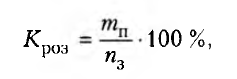 де Кроз - коефіцієнт розуміння; тп - кількість правильно названих слів; п3 - загальна кількість слів у групі.Математичне опрацювання даних експерименту здійснюється методами статистичного аналізу отриманої інформації (розрахунок розподілу ознак, середніх величин, кореляційний, регресивний, факторний, дисперсійний аналіз), а також методами моделювання і прогнозування.Для уточнення розуміння дітьми ідіом можна запропонувати їм скласти з кожною фразою речення і занести їх до протоколу з фіксацією ступеню пояснення: частково правильного, правильного, неправильного. Для дітей, які відмовились пояснити своє розуміння запропонованих ідіом, у таблиці фіксується відповідно, таким чином отримується об’єктивна оцінка розуміння дітьми старшого дошкільного віку фразеологічних зворотів.Протоколдослідження рівня сформованостікогнітивної складової мовленнєвої  компетентностідитини старшого дошкільного вікуДодаток ВДіагностичні завдання для визначення рівня сформованостідіяльнісної складової мовленнєвої компетентностідитини старшого дошкільного вікуДіагностичне завдання «Володіння звʼязним мовленням» [35, с. 105]Обладнання: сюжетна картинка «Два півники», бланк фіксації результату.Інструкція: «Розглянь цю картинку і розкажи про те, що ти бачиш».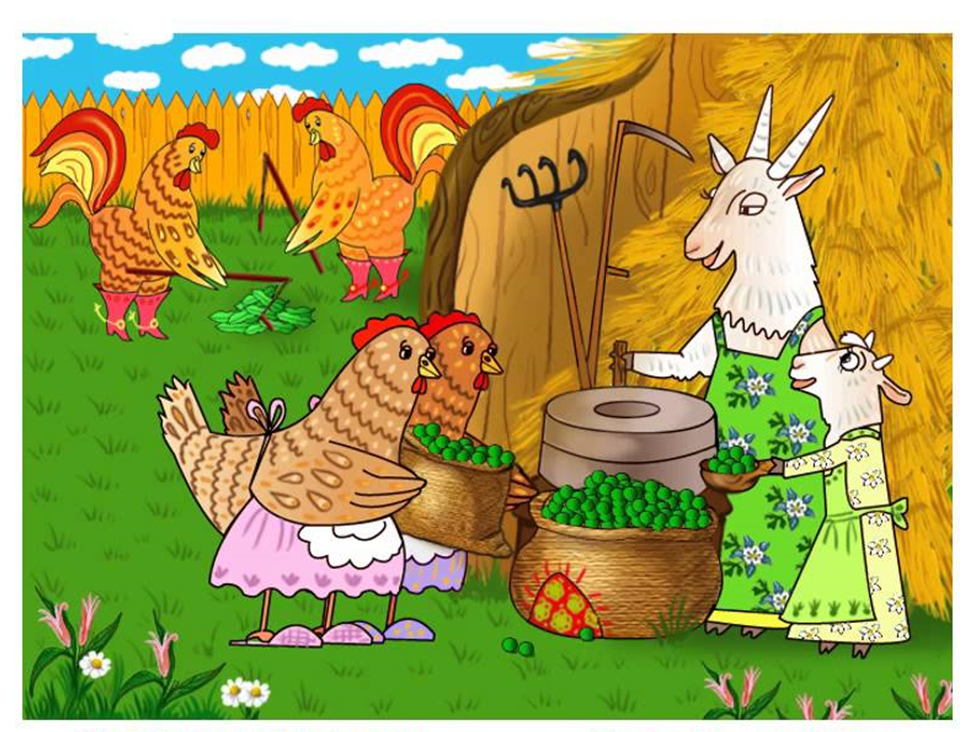 Інтерпретація результату:Слабкий рівень розвитку: дитина у змозі озвучити картинку лише двома чи кількома не зв'язаними один з одним, неправильно граматично оформленими пропозиціями, в яких перераховані назви намальованих предметів.Середній рівень розвитку: розповідь складена з 5–6 коротких описових пропозицій, що відображають реальні події на картинці.Добрий рівень розвитку: розповідь складена з 7–8 розгорнутих пропозицій, зʼявилися додаткові деталі, не зображені на рисунку, але які стосуються сюжету.Високий рівень розвитку: за картинкою складена велика і досить звʼязна розповідь, присвячена темі «Два півники», в яку привнесені події з власного досвіду дитини.Додаток ГКонспект заняттядля дітей старшого дошкільного віку з теми «Скарби українського народу»Мета: розширити і поглибити знання про красу української мови за допомогою усної народної творчості (пісні, казки, заклички, потішки, забавлянки, ігри, загадки, скоромовки, прикмети);  продовжувати вчити чітко, диференційовано користуватися інтонаційними засобами виразності при декламуванні віршів, мелодійністю при співі. Систематизувати знання про народний фольклор, українську мову та літературу. Формувати вміння усно, логічно правильно передавати почуте, побачене. Активізувати словник образними виразами рідної мови. Виховувати почуття любові до рідної мови.Тип: фронтальне заняттяВид: комплекснеОбладнання: художне слово, карта-схема,  скриня, кошик, торбинка, візок, кінь-гойдалка, лялька, слова- підказки,  предметні  та сюжетні картинки до дидактичної гри «Народна торбинка».Хід заняття:Вихователь.-Добрий день любі діти. Погляньте, скільки гостей до нас завітало. У нас, українців, існує добрий звичай: коли гість заходить до нашої оселі, ми вітаємо його, зичимо йому здоров’я. Давайте привітаємось з нашими гостями.Діти, у мене для вас сюрприз. Погляньте на цю карту.Ця карта –  не проста,Ця карта –  чарівна,До скарбів народної мудрості,Приведе вона.Тож часу не гаймо,В похід вирушаймо.Ми картинки розглянемо,І всі завдання вирішимо.Крок за кроком   крокуємо,До скрині ми мандруємо.Ви вже зрозуміли, що нам потрібно дібратись до скрині. В неї ми будемо накопичувати  скарби народної мудрості.-Погляньте на карту, на ній є підказки. Розгляньте картинку і згадайте як розпочалося ваше життя, дитинство. Так, воно розпочиналося з колискової пісні. (Чути плач дитини, діти шукають в груповій кімнаті ляльку, в колисці знаходять слово-підказку «колискові», яке викладають на фланелеграфі. Всі інші слова-підказки також потрібно викладати на фланелеграф.) Діти, як можна заспокоїти дитину? Хто знає колискову пісеньку? (Виконання дітьми колискових). Ви прослухали пісеньку, яка вона? Які ви можете сказати пестливі слова про колискову пісню?Дидактична вправа «Колискові пісні які?»Діти підбирають слова-прикметники.А чим ще можна заспокоїти дитину? Давайте знайдемо підказку. Діти знаходять в групі під музичний супровід книгу). А вам читають казки? Напевно ви знаєте багато казок. Давайте перевіримо це.  Будьте уважні.Дидактична гра «З якої казки».Були собі дід та баба, та такі убогі, що нічого у них не було. От раз дожились вже до того, що не стало у них і хліба – й їсти нічого. Дід і каже… (Колобок).А мишенят і кликати не треба: вони вже сиділи за столом..(Колосок).Мій котику, мій братику! Несе мене лисиця за крутії гори за бистрії води. (Котик і півник).Ходи Жучко, не біжи, нам ріпку вирвати допоможи…(Ріпка).Оленка показала Івасику, як на лопату сісти…(Івасик-Телесик).Принесли козенята ножниці і голку з ниткою…(Вовк і семеро козенят).Не послухав брат сестричку і напився з копитця…(Сестриця Оленка і братець Іванко).Поїхав дід на ярмарок і купив собі козу…(Коза-дереза).Пішов дід до лісу та й загубив…(Рукавичка).Жили собі колись давно Лисиця та Заєць…(Заєць та Лисиця).Одного разу пішла жінка на річку прати, коли котиться горошинка по дорозі. Жінка взяла горошинку та й з’їла… (Котигорошко).Ось лисиця їде на вовкові і тихенько співає: «Битий небитого везе! Битий небитого везе!»… (Лисичка-сестричка і вовчик-братик).( За кожну вірну відповідь діти отримують фішку). Молодці! Ви справді знаєте багато казок.Погляньте на наступну картинку-підказку. Що це, і що з ним робити? (Зображення коня-гойдалки). Чути іржання коня, на звук діти шукають підказку.) Якщо ви думаєте що гра – це пустощі, то ви помиляєтесь. Гра – це своєрідне мистецтво. І ми з вами знаємо багато народних ігор. Згадаємо їх. Ви згадали гру «Подоляночка», давайте зіграємо в неї. Як ви обираєте ведучого під час гри? Що ви використовуєте? Звичайно лічилки. Знайдемо це слово. Ви чудово справились з цим завданням. Давайте станемо в коло і згадаємо лічилки.Народна рухлива гра «Подоляночка».(За допомогою лічилки обирають « Подоляночку»)– Діти, зверніть увагу на карту. Ви хочете дізнатись що це за торбинка зображена на карті? Це –  «Народна торбинка», в ній «заховались»  прикмети. Але спочатку потрібно знайти торбинку. (Пошук дітьми  торбинки). Наші предки свій мудрий життєвий досвід передавали з покоління в покоління за допомогою прикмет, які допомагали знайомитись з рідною природою, пізнавати її, вчать передбачати певні зміни в стані погоди.  Давайте «знайдемо» їх.Дидактична гра «Народна торбинка».За допомогою предметних та сюжетних картинок діти повинні згадати прикмету.Дуже часто ми спостерігаємо за сонечком, а якщо його немає, що ми говоримо. Звичайно це заклички. А як ми їх говоримо тихо чи голосно. Чому потрібно закликати голосно. Покажіть як це потрібно робити.Як ви чудово розмовляєте. А допомагають вам в цьому скоромовки. Їх склав народ. Вони легко запам’ятовуються, але їх важко вимовляти. Давайте порозважаємося скоромовками. ( Діти розповідають заклички, скоромовки).Також на нашій карті є корзинка – мудринка, в ній зібрана мудрість нашого народу. Українська мова виховує дітей, а допомагають їй у цьому прислів’я, приказки, які склав наш народ. Як гарно звучить українська мова в прислів’ях, приказках. Це влучні, короткі з повчальним змістом вислови.  В них виражена мудрість народу. Упродовж віків рідне, українське слово оживляло душу, вчило бути чесним, сміливим, любити свій край, рідних людей. Давайте зіграємо у гру, яка допоможе нам згадати  прислів’я.Дидактична гра «Закінчи прислів’я».(Діти підбирають слова-закінчення до прислів’я).Слово до слова – зложиться… (мова).Від теплого слова і сад…( цвіте).Хліб – всьому…(голова).Тихше їдеш – далі…(будеш).Поспішиш – людей…(насмішиш).Книга вчить, як на світі …(жить).Хоч лютий лютує, а вже весну…( чує)Хочеш їсти калачі не сиди на… (печі).Від ласкавих слів затихає …(гнів).Не кидай слова на…( вітер).Правда дорожча за …(золото).Вмієш казати, вмій і…( мовчати).Вас напевно зацікавив візок, що зображений на карті. Він також незвичний. Цей візок для загадок.  А чи знаєте ви, що їх також склав народ. Українські загадки – маленькі перлини народної творчості. Вони навчають нас міркувати, бути більш уважними, кмітливими.Хто загадку відгадає,Той усе на світі знає.Ну ж бо, малята,Спробуйте загадки відгадати!Дидактична гра «Відгадай загадку».В теплий дощик народився,Парасолькою накрився,Може б з лісу пострибав,Якби другу ногу мав! (Гриб).Літом виростають, а восени опадають. (Листочки).Ліз карасик через перелазик та в воду – плюх. (Кухоль).Парубійко я вродливий,Дуже гарний, не шкодливий,І росту собі на волі –На городі і у полі,Квіт до сонця повертаю,За те й назву собі маю. (Соняшник).Сторожем не служить, а всіх рано будить. (Півень)Спереду – рогач, а на хвості – квач.Огрядна, боката на молоко багата. (Корова).Хвіст гачком, а ніс п’ятачком. (Свиня)У воді вона живе, дзьоба не має, а дзьобає. (Риба).Їсти не просить, влітку і взимку одне вбрання носить. (Ялинка).Ворушаться у квіткиВсі чотири пелюстки,Я зірвати її хотіла,Вона спорхнула і полетіла. (Метелик).Прилетіло сонечкоНа мою долонечку,Крильця червоненькі,Цяточки чорненькі,По всіх пальчиках ходило,З мізинчика полетіло. (Сонечко).Сидить дівчина в коморі, а коса її надворі. (Морква).(За кожну вірну відповідь діти отримують картинки-відгадки. Які потрібно «відремонтувати», вставить фрагмент картинки, якого не вистачає.). З цим заняттям ви чудово справились.Підсумок заняття.От ми і дібрались до скрині, але вона пуста. Що в ній повинно лежати?Які це скарби?Сьогодні на занятті ми з вами зібрали скарби народної мудрості.Що ми з ними зробимо?Вірно, покладемо до нашої скрині, в яку будемо і надалі накопичувати скарби народної мудрості.РозділПрізвище, ініціали та посада консультантаПідпис, датаПідпис, датаРозділПрізвище, ініціали та посада консультантазавдання видавзавданняприйнявВступБайєр О.М.05.10.20 р.05.10.20 р.Розділ 1Байєр О.М.18.12.20 р.18.12.20 р.Розділ 2Байєр О.М.10.03.21 р.10.03.21 р.ВисновкиБайєр О.М.03.09.21 р.03.09.21 р.ДодаткиБайєр О.М.14.09.21 р.14.09.21 р.№з/пНазва етапів кваліфікаційної роботиСтрок виконання етапів роботиПримітка1Збір та систематизація матеріалужовтень-листопадвиконано2Написання вступулистопадвиконано3Написання першого розділугрудень-квітеньвиконано4Написання другого розділутравень-вересеньвиконано5Написання висновківвересеньвиконано6Оформлення додатківжовтеньвиконано7Оформлення роботи, рецензуванняжовтень-листопадвиконано8ЗахистгруденьВступ……………………………………………………………………….  8Розділ 1. Теоретико-методологічні засади формування мовленнєвої компетентності дітей старшого дошкільного віку ………………………... 131.1. Формування мовленнєвої компетентності дітей дошкільного віку як психолого-педагогічна проблема ……………………….…………………. 131.2. Особливості мовленнєвого розвитку дітей старшого дошкільного віку …………………………………………………………………………… 261.3.Фольклор як засіб формування мовленнєвої компетентності дітей старшого дошкільного віку…………………………………………………. 33Розділ 2. Зміст і результати експериментального дослідження формування мовленнєвої компетентності старших дошкільників засобами фольклору ………………………………………………………… 492.1.Стан сформованості мовленнєвої компетентності старших дошкільників ……………………………………………………………….... 492.2. Запровадження проєкту «Від джерел народних до сердець дитячих» із формування мовленнєвої компетентності дітей старшого дошкільного віку засобами фольклору………………………………………………….. 582.3 Аналіз результатів педагогічного експерименту……………………… 72Висновки……………………………………………………………………… 85Список використаних джерел………………………………………………. 91Додатки……………………………………………………………………….101Назва жанру Характеристика жанруколискові пісніодин з найдавніших жанрів народної словесності, виконувалися не тільки для того, щоб приспати дитину, а й вберегти її від злавіршики-потішкидитині розповідають (співають), коли її купають чи годують, одягають на прогулянку чи застерігають від неприємного досвідузабавлянкимузично-поетичний або ритмізований твір, завдання якого –впливати на фізичний та духовний розвиток дитини, супроводжується відповідними рухами та жестами, покликаними фізично зміцнювати дитину, створювати радісний та бадьорий настрійусмішкиневеликі за розміром дотепні гумористичні твори, у яких висміюються негативні явища людського життяпестушкивіршики, які супроводжуються своєрідними рухами чи жестами, якими доросла людина пестить дитину, підбадьорює, навчає вправності, спритності, уваги чукикалкивиконуються дорослими під час гойдання-підкидання дитини на коліні чи нозіказки-небилиці та надокучливі казкивчать дитину відрізняти реальність від вигадки, порівнювати, зіставляти.закличкикороткі поетичні твори, пов’язані з вірою давніх людей у магічну силу слова, в яких звучать звернення до природних явищ, стихій з метою вплинути на них.примовкивиражають почуття, викликані якимось явищем, натякають на певну думку звуковими засобами, художніми образами, звуконаслідуваннями, шляхом використання алітерації та асонансів, імітують кумкання жаб, спів пташок, виття вовка тощо.дитячі колядки та щедрівкивизначаються іронією, гумором, розважальністю, з побажаннями господарям та з жартівливими погрозами зробити їм шкодудитячі ігриспрощені варіанти ігор дорослих, які колись мали ритуальне значення, жанр дитячої драматургії, де діти грають ролі певних персонажів, імітуючи їхню мову, вчинки, рухи.лічилкице коротенькі віршики, якими призначається роль і місце кожного з учасників. прозивалкиневеличкі віршики, які виголошуються в момент сварки, суперечки, є реакцією на образу чи неприємну дитині дію, супроводжуються жестами, мімікою і виражають гнів, незадоволення, ворожість; адресуються плаксам, кривдникам.дражнилкисловесні формули вираження негативного ставлення до іншої дитини з метою виклику в неї певної реакції.мирилкизапрошення для примирення, до відновлення дружбистрашилкикороткі розповіді про неймовірно страшні події з рисами містики й фантастики, якими діти лякають ровесників.скоромовки своєрідна дитяча забавка, яка розвиває дитяче мовлення, артикуляціюзагадкаодне з найдавніших культурних явищ слов’ян, стисло описує предмет, істоту, явище за допомогою яскравих метафоричних образів, згадуючи форму, колір та інші виразні якості, але не називає їх.прислів’явислів, який становить граматично й інтонаційно оформлене судження, як правило, у формі складного речення, що має двочленну структуру.приказкаобразний вислів чи зворот, який просто і влучно характеризує людину, її вчинки, явища життя і часто буває частиною прислів’я.№з/рЕтапреалізаціїпроєктуВиди діяльності (заходи)ОформленнярезультатівІПідготовчий (аналітичний,Мотиваційний)1. Формування теми проєкту2. Визначення мети та завдань проєкту3. Діагностичне обстеження дітей (із теми проєкту)4.Діагностичне обстеження батьків «Чи хотіли б ви більше знати про історію виникнення українського фольклору, його багатство та можливості?»Тема, мета, завданняРезультати обстеженняРезультати анкетування батьків: ІІІПроєктувальний(діяльнісний)1. Створення умов для реалізації проєкту, аналіз пізнавальної літератури, науково – методичної літератури, Закону України «Про мову», розподіл організованої діяльності2. Оформлення освітнього проєкту: технологія методичного конструктора3. Положення веб-сайту «Скарбниця української народної мудрості»,4. «20 цікавих фактів про уснуКонспекти занять,Добірка форм та методів взаємодії  з дітьми, батьками, педагогаминародну творчість» 5. «Вислови видатних особистостей про мову» 6. «Скарбниця усної народної творчості» 7.Організація циклу занять із образотворчої діяльності за темою «Казковий вернісаж»8. Цикл інтерактивних бесід за прочитаними творами українського фольклору; 9. інсценізація гумористичних творів із життя українського народу, 10. Створення власноруч книжечки-малявки для дітей.11. Батьківський всеобуч «Чинники та фактори, які впливають на мовленнєву компетентність дитини відповідного віку», «Профілактика мовленнєвих порушень у дітей дошкільного віку», «Артикуляційна гімнастика – перший етап у формуванні правильної звуковимови у дітей», консультації  «Вплив усної народної творчості на мовленнєву компетентність дитини старшого дошкільного віку», зібрано та систематизовано прислів’я та приказки, скоромовки, мирилки, потішки; розучено народні ігри, забавлянки;«Родинні читання у мовленнєвому розвитку дитини», «Народна мудрість дитячими устами». 12. Педагогічний всеобуч семінар за темою «Вихователь як організатор мовленнєвої роботи з дошкільниками»; педагогічна рада з теми «Інтерактивні методи розвитку комунікативно-мовленнєвої компетентності дітей дошкільного віку»; теоретично-практичний семінар з теми «Художнє слово як засіб формування світогляду дитини-дошкільника»; педагогічний аукціон «Використання народних ігор у роботі з дошкільниками»; консультації з педагогами  «Роль дитячої книжки у мовленнєвому розвитку дітей», «Сучасні підходи до мовленнєвого розвитку дітей», «Варіативність мовленнєвих висловлювань, що сприяють підвищенню культури спілкування з дитиною» 13. Літературно-мистецьке свято «Рідна мова – коріння нації!», Фольклорне свято «Українські посиденьки». Фестиваль «Родинна колискова пісня»ІІІІІІПідсумковий (узагальнюючийпрезентаційний)1. Діагностика компетентностідітей (порівняно з початком роботи).2. Презентація проєкту (оформлення слайд-показу).Результати діагностуванняКонспект презентаціїРівні розвитку творчих здібностей в дітей дошкільного вікуКількість дітей (%)Кількість дітей (%)Кількість дітей (%)Кількість дітей (%)Різниця між показниками на початок та кінець експериментуРізниця між показниками на початок та кінець експериментуРівні розвитку творчих здібностей в дітей дошкільного вікуна початок експериментуна початок експериментуна кінець експериментуна кінець експериментуРізниця між показниками на початок та кінець експериментуРізниця між показниками на початок та кінець експериментуРівні розвитку творчих здібностей в дітей дошкільного вікуЕГКГЕГКГЕГКГВисокий453320+29+15Середній57556063+3+8Початковий3940717–32–23Емпіричне значеннякритерію Пірсона χ2Емпіричне значеннякритерію Пірсона χ2КГ і ЕГдо початкуекспериментуКГ і ЕГпісля експериментуМовленнєва компетентність дітей старшого дошкільного віку0,1610,19**№ Прізвище, ім'ядитиниДата дослідження 1Дата дослідження 1Дата дослідження 1Дата дослідження 1Дата дослідження 2Дата дослідження 2Дата дослідження 2Дата дослідження 2№ Прізвище, ім'ядитиниДомінуючий мотив у дослідженні 1Домінуючий мотив у дослідженні 1Домінуючий мотив у дослідженні 1Домінуючий мотив у дослідженні 1Домінуючий мотив у дослідженні 2Домінуючий мотив у дослідженні 2Домінуючий мотив у дослідженні 2Домінуючий мотив у дослідженні 2№ Прізвище, ім'ядитиниПізнавальний стійкийІгровий стійкийНестійкий мотивОсобливі оцінкиПізнавальний стійкийІгровий стійкийНестійкий мотивОсобливі оцінкиРезультати 1-го дослідження: 1. Стійкий пізнавальний мотив сформований у... дітей, що складає ... % від загальної кількості обстежених. 2. Стійкий ігровий мотив домінує в ... дітей, що складає ... % від загальної кількості обстежених. 3. Хисткий мотив виявлений у... дітей, що складає ... % від загальної кількості обстеженихРезультати 1-го дослідження: 1. Стійкий пізнавальний мотив сформований у... дітей, що складає ... % від загальної кількості обстежених. 2. Стійкий ігровий мотив домінує в ... дітей, що складає ... % від загальної кількості обстежених. 3. Хисткий мотив виявлений у... дітей, що складає ... % від загальної кількості обстеженихРезультати 1-го дослідження: 1. Стійкий пізнавальний мотив сформований у... дітей, що складає ... % від загальної кількості обстежених. 2. Стійкий ігровий мотив домінує в ... дітей, що складає ... % від загальної кількості обстежених. 3. Хисткий мотив виявлений у... дітей, що складає ... % від загальної кількості обстеженихРезультати 1-го дослідження: 1. Стійкий пізнавальний мотив сформований у... дітей, що складає ... % від загальної кількості обстежених. 2. Стійкий ігровий мотив домінує в ... дітей, що складає ... % від загальної кількості обстежених. 3. Хисткий мотив виявлений у... дітей, що складає ... % від загальної кількості обстеженихРезультати 1-го дослідження: 1. Стійкий пізнавальний мотив сформований у... дітей, що складає ... % від загальної кількості обстежених. 2. Стійкий ігровий мотив домінує в ... дітей, що складає ... % від загальної кількості обстежених. 3. Хисткий мотив виявлений у... дітей, що складає ... % від загальної кількості обстеженихРезультати 1-го дослідження: 1. Стійкий пізнавальний мотив сформований у... дітей, що складає ... % від загальної кількості обстежених. 2. Стійкий ігровий мотив домінує в ... дітей, що складає ... % від загальної кількості обстежених. 3. Хисткий мотив виявлений у... дітей, що складає ... % від загальної кількості обстеженихРезультати 2-го дослідження: 1. Стійкий пізнавальний мотив сформований у... дітей, що складає ... % від загальної кількості обстежених. 2. Стійкий ігровий мотив домінує в ... дітей, що складає ... % від загальної кількості обстежених. 3. Хисткий мотив виявлений у .ч. дітей, що складає ... % від загальної кількості обстежених.Результати 2-го дослідження: 1. Стійкий пізнавальний мотив сформований у... дітей, що складає ... % від загальної кількості обстежених. 2. Стійкий ігровий мотив домінує в ... дітей, що складає ... % від загальної кількості обстежених. 3. Хисткий мотив виявлений у .ч. дітей, що складає ... % від загальної кількості обстежених.Результати 2-го дослідження: 1. Стійкий пізнавальний мотив сформований у... дітей, що складає ... % від загальної кількості обстежених. 2. Стійкий ігровий мотив домінує в ... дітей, що складає ... % від загальної кількості обстежених. 3. Хисткий мотив виявлений у .ч. дітей, що складає ... % від загальної кількості обстежених.Результати 2-го дослідження: 1. Стійкий пізнавальний мотив сформований у... дітей, що складає ... % від загальної кількості обстежених. 2. Стійкий ігровий мотив домінує в ... дітей, що складає ... % від загальної кількості обстежених. 3. Хисткий мотив виявлений у .ч. дітей, що складає ... % від загальної кількості обстежених.Понятійні одиниці текстуВідмовапояснитиПоясненняПоясненняПоясненняПонятійні одиниці текстуВідмовапояснитичастковоправильне правильне неправильнеБайдики битиДовгий ящикНеначе води в рот набравЛовити вітра в поліНі в тин, ні в воротаДвох зайців убитиБровою не повестиІ риби наловити, і нігне замочитиЩо посієш, те й пожнешПісля дощику в четвер